ПОСТАНОВЛЕНИЕ АДМИНИСТРАЦИИ ГЕОРГИЕВСКОГО МУНИЦИПАЛЬНОГО ОКРУГАСТАВРОПОЛЬСКОГО КРАЯ__________ 2024 г.                        г. Георгиевск                                      № ____Об утверждении местных нормативов градостроительного проектирования Георгиевского муниципального округа Ставропольского краяВ соответствии со статей 29,4 Градостроительного кодекса Российской Федерации администрация Георгиевского муниципального округа Ставропольского краяПОСТАНОВЛЯЕТ:1. Утвердить местные нормативы градостроительного проектирования Георгиевского муниципального округа Ставропольского края. 2. Контроль за выполнением настоящего постановления возложить на заместителя главы администрации - начальника управления жилищно–коммунального хозяйства администрации Георгиевского муниципального округа Ставропольского края Грищенко И.А.3. Настоящее постановление вступает в силу со дня его официального опубликования.Глава Георгиевского муниципального округа Ставропольского края                                                                 А.В.ЗайцевПроект вносит заместитель главы администрации – начальник управления жилищно–коммунальногохозяйства администрации                                                                                                 И.А.ГрищенкоПроект визируют: управляющий делами администрации                                  Л.С.Мочалованачальник отдела общего делопроизводства и протокола администрации                                                                     М.И.Коблякованачальник правового управления администрации                                                        И.В.КельмПроект подготовлен управлением архитектуры и градостроительства администрации                                                                     К.А.КриницкийУТВЕРЖДЕНЫпостановлением администрацииГеоргиевского муниципальногоокруга Ставропольского краяот _______ 2024 г. № МЕСТНЫЕ НОРМАТИВЫГРАДОСТРОИТЕЛЬНОГО ПРОЕКТИРОВАНИЯГеоргиевского муниципального округа Ставропольского края2024 г.МЕСТНЫЕ НОРМАТИВЫГРАДОСТРОИТЕЛЬНОГО ПРОЕКТИРОВАНИЯГеоргиевского муниципального округа Ставропольского края2024 г.ОГЛАВЛЕНИЕ1.	Основная часть	41.1.	Общие положения	41.2.	Расчетные показатели для МНГП	51.3.	Приложения к основной части	231.3.1.	Перечень нормативно-правовых актов и иных документов	231.3.2.	Список терминов и определений, применяемых в нормативах градостроительного проектирования	251.3.3.	Перечень используемых сокращений	262.	Материалы по обоснованию расчетных показателей, содержащихся в основной части	272.1.	Результаты анализа территориальных особенностей Георгиевского муниципального округа Ставропольского края, влияющих на установление расчетных показателей	272.1.1.	Анализ социально-демографического состава и плотности населения на территории муниципального округа	272.1.2.	Стратегия социально-экономического развития Георгиевского муниципального округа и план мероприятий по ее реализации	292.1.3.	Виды объектов местного значения муниципального округа, для которых разрабатываются местные нормативы градостроительного проектирования	312.2.	Обоснование расчетных показателей, содержащихся в основной части	323.	Правила и область применения расчетных показателей	453.1.	Область применения расчетных показателей	453.2.	Правила применения расчетных показателей	45Основная частьОбщие положенияМестные нормативы градостроительного проектирования Георгиевского муниципального округа Ставропольского края (далее – МНГП Георгиевского муниципального округа, МНГП муниципального округа) разрабатываются в целях определения совокупности расчетных показателей минимально допустимого уровня обеспеченности населения Георгиевского муниципального округа Ставропольского края объектами местного значения муниципального округа и расчетных показателей максимально допустимого уровня территориальной доступности таких объектов для населения муниципального округа.При разработке МНГП Георгиевского муниципального округа решаются следующие задачи:1) подготовка основной части нормативов градостроительного проектирования Георгиевского муниципального округа, содержащей расчетные показатели минимально допустимого уровня обеспеченности населения объектами местного значения муниципального округа, а также расчетные показатели максимально допустимого уровня территориальной доступности таких объектов для населения;2) подготовка материалов по обоснованию расчетных показателей, содержащихся в основной части МНГП Георгиевского муниципального округа;3) подготовка правил и области применения расчетных показателей, содержащихся в основной части МНГП Георгиевского муниципального округа.Области нормирования, для которых нормативами градостроительного проектирования установлены расчетные показатели, включают в себя:электро-, тепло-, газо- и водоснабжение населения, водоотведение;автомобильные дороги местного значения;организация улично-дорожной сети, дорожного сервиса и транспорта;организация сети велосипедных дорожек;обеспечение населения парковками и автостоянками;физическая культура и массовый спорт;образование;обработка, утилизация, обезвреживание, размещение твердых коммунальных отходов;деятельность органов местного самоуправления;культура и искусство;архивное дело;предупреждение и ликвидация последствий чрезвычайных ситуаций в границах муниципального округа;организация ритуальных услуг и содержание мест захоронения;торговля, общественное питание, бытовое обслуживание;озеленение территории и благоустройство;обеспечение первичных мер пожарной безопасности;обеспечение охраны порядка.В качестве факторов дифференциации проектируемой территории Георгиевского муниципального округа для установления значений расчетных показателей в МНГП определены:численность населения; вид (категория) населенного пункта: городской и сельские населенные пункты.При этом для большинства расчетных показателей установлены единые нормативные показатели для всей территории Георгиевского муниципального округа.Расчетные показатели для МНГПТаблица 1.1Объекты местного значения муниципального округа в области электро-, тепло-, газо- и водоснабжения населения, водоотведенияТаблица 1.2Объекты местного значения муниципального округа в области автомобильных дорог местного значенияТаблица 1.3Объекты местного значения муниципального округа в области организации улично-дорожной сети, дорожного сервиса и транспорта Таблица 1.3Объекты местного значения муниципального округа в области организации сети велосипедных дорожекТаблица 1.4Объекты местного значения муниципального округа в области обеспечения населения парковками и автостоянкамиТаблица 1.5Объекты местного значения муниципального округа в области физической культуры и массового спортаТаблица 1.7Объекты местного значения муниципального округа в области образованияТаблица 1.8Объекты местного значения муниципального округа в области обработки, утилизации, обезвреживания, размещения твердых коммунальных отходовТаблица 1.9Объекты местного значения муниципального округа в области деятельности органов местного самоуправленияТаблица 1.10Объекты местного значения муниципального округа в области культуры и искусстваТаблица 1.11Объекты местного значения муниципального округа в области организации архивного делаТаблица 1.12Объекты местного значения муниципального округа в области предупреждения чрезвычайных ситуаций и ликвидации их последствийТаблица 1.13Объекты местного значения муниципального округа в области организации ритуальных услуг и содержания мест захороненияТаблица 1.14Объекты местного значения муниципального округа в области торговли, общественного питания и бытового обслуживанияТаблица 1.15Объекты местного значения муниципального округа в области озеленения территории и благоустройстваТаблица 1.16Объекты местного значения муниципального округа в области обеспечения первичных мер пожарной безопасностиТаблица 1.17Объекты местного значения муниципального округа в области охраны порядкаПриложения к основной частиПеречень нормативно-правовых актов и иных документовФедеральные законыГрадостроительный кодекс Российской Федерации от 29.12.2004 № 190-ФЗ (ред. от 25.12.2023) (с изм. и доп., вступ. в силу с 01.04.2024).Федеральный закон от 06.10.2003 № 131-ФЗ «Об общих принципах организации местного самоуправления в Российской Федерации» (ред. от 23.03.2024).Федеральный закон от 07.02.2011 № 3-ФЗ «О полиции» (ред. от 04.08.2023).Федеральный закон от 22.07.2008 № 123-ФЗ «Технический регламент о требованиях пожарной безопасности» (ред. от 25.12.2023).Иные нормативные акты Российской ФедерацииПисьмо Минобрнауки России от 04.05.2016 № АК-950/02 «О методических рекомендациях» Примерные значения для установления критериев по оптимальному размещению на территориях субъектов Российской Федерации объектов образования» (ред. от 08.08.2016).Приказ Минспорта России от 21.03.2018 № 244 «Об утверждении Методических рекомендаций о применении нормативов и норм при определении потребности субъектов Российской Федерации в объектах физической культуры и спорта» (ред. от 14.04.2020).Приказ Минэкономразвития России от 15.02.2021 № 71 «Об утверждении Методических рекомендаций по подготовке нормативов градостроительного проектирования».Приказ Минспорта России от 19.08.2021 № 649 «О рекомендованных нормативах и нормах обеспеченности населения объектами спортивной инфраструктуры».Распоряжение Минкультуры России от 23.10.2023 № Р-2879 «Об утверждении методических рекомендаций органам государственной власти субъектов Российской Федерации и органам местного самоуправления о применении нормативов и норм оптимального размещения организаций культуры и обеспеченности населения услугами организаций культуры».Нормативные акты Ставропольского краяЗакон Ставропольского края от 18.06.2012 № 53-кз «О некоторых вопросах регулирования отношений в области градостроительной деятельности на территории Ставропольского края» (ред. от 02.04.2024).Закон Ставропольского края от 02.03.2017 № 21-кз «О преобразовании муниципальных образований, входящих в состав Георгиевского муниципального района Ставропольского края, путем их объединения с муниципальным образованием городским округом городом Георгиевском Ставропольского края» (с изм. от 30.05.2023).Закон Ставропольского края от 30.05.2023 № 44-кз «О наделении Георгиевского городского округа Ставропольского края статусом муниципального округа».Закон Ставропольского края от 31.10.2023 № 103-кз «О внесении изменений в Закон Ставропольского края «Об установлении границы муниципального образования Георгиевского городского округа Ставропольского края».Приказ Минстроя Ставропольского края от 10.10.2022 № 532 «Об утверждении региональных нормативов градостроительного проектирования Ставропольского края в новой редакции» (ред. от 16.12.2022).Приказ Минэкономразвития Ставропольского края от 31.07.2023 № 426/од «Об установлении нормативов минимальной обеспеченности населения Ставропольского края площадью торговых объектов на территории Ставропольского края».Нормативные акты Георгиевского муниципального округа Ставропольского краяРешение Думы Георгиевского муниципального округа Ставропольского края от 27 марта 2024 г. № 351-30 «О Стратегии социально-экономического развития Георгиевского муниципального округа Ставропольского края до 2035 года».Решение Думы Георгиевского городского округа Ставропольского края от 30.08.2023 № 163-17 «Об Уставе Георгиевского муниципального округа Ставропольского края».Своды правил по проектированию и строительствуСП 4.13130.2013 «Системы противопожарной защиты. Ограничение распространения пожара на объектах защиты. Требования к объемно-планировочным и конструктивным решениям» (утв. Приказом МЧС России от 24.04.2013 № 288, ред. от 27.06.2023).СП 11.13130.2009 «Свод правил. Места дислокации подразделений пожарной охраны. Порядок и методика определения» (утв. Приказом МЧС РФ от 25.03.2009 № 181, ред. от 09.12.2010).СП 31.13330.2021 «Свод правил. СНиП 2.04.02-84 Водоснабжение. Наружные сети и сооружения» (утв. Приказом Минстроя России от 27.12.2021 № 1016/пр).СП 32.13330.2018 «Свод правил. Канализация. Наружные сети и сооружения. СНиП 2.04.03-85» (утв. и введен в действие Приказом Минстроя России от 25.12.2018 № 860/пр) (ред. от 27.12.2021).СП 42.13330.2016 «Градостроительство. Планировка и застройка городских и сельских поселений. Актуализированная редакция СНиП 2.07.01-89*» (утв. Приказом Минстроя России от 30.12.2016 № 1034/пр, в ред. от 09.06.2022).СП 59.13330.2020 «Доступность зданий и сооружений для маломобильных групп населения. СНиП 35-01-2001» (утв. и введен в действие Приказом Минстроя России от 30.12.2020 № 904/пр, ред. от 31.05.2022).СП 140.13330.2012 «Свод правил. Городская среда. Правила проектирования для маломобильных групп населения» (утв. и введен в действие Приказом Госстроя от 27.12.2012 № 122/ГС) (ред. от 20.10.2016).СП 476.1325800.2020 «Свод правил. Территории городских и сельских поселений. Правила планировки, застройки и благоустройства жилых микрорайонов» (утв. и введен в действие Приказом Минстроя России от 24.01.2020 № 33/пр).Иные документы ГОСТ 33150-2014 «Дороги автомобильные общего пользования. Проектирование пешеходных и велосипедных дорожек. Общие требования».СанПиН 2.1.3684-21 «Санитарно-эпидемиологические требования к содержанию территорий городских и сельских поселений, к водным объектам, питьевой воде и питьевому водоснабжению, атмосферному воздуху, почвам, жилым помещениям, эксплуатации производственных, общественных помещений, организации и проведению санитарно-противоэпидемических (профилактических) мероприятий» (утв. постановлением Главного государственного санитарного врача РФ от 28.01.2021 № 3, ред. от 14.02.2022).Список терминов и определений, применяемых в нормативах градостроительного проектированияАвтомобильная дорога – объект транспортной инфраструктуры, предназначенный для движения транспортных средств и включающий в себя земельные участки в границах полосы отвода автомобильной дороги и расположенные на них или под ними конструктивные элементы (дорожное полотно, дорожное покрытие и подобные элементы) и дорожные сооружения, являющиеся ее технологической частью, – защитные дорожные сооружения, искусственные дорожные сооружения, производственные объекты, элементы обустройства автомобильных дорог.Берегозащитное (берегоукрепительное) сооружение – гидротехническое сооружение для защиты берега от размыва и разрушения. Велосипедная дорожка – отдельная дорога или часть автомобильной дороги, предназначенная для велосипедистов и оборудованная соответствующими техническими средствами организации дорожного движения.Градостроительная деятельность – деятельность по развитию территорий, в том числе городов и иных поселений, осуществляемая в виде территориального планирования, градостроительного зонирования, планировки территории, архитектурно-строительного проектирования, строительства, капитального ремонта, реконструкции, сноса объектов капитального строительства, эксплуатации зданий, сооружений, комплексного развития территорий и их благоустройства.Градостроительная документация (документы градостроительного проектирования) – документы территориального планирования, документы градостроительного зонирования, документация по планировке территории.Дошкольная образовательная организация – образовательная организация, осуществляющая в качестве основной цели ее деятельности образовательную деятельность по образовательным программам дошкольного образования, присмотр и уход за детьми.Красная линия – линии, которые обозначают границы территорий общего пользования и подлежат установлению, изменению или отмене в документации по планировке территории.Микрорайон (квартал) – планировочная единица застройки в границах красных линий, ограниченная магистральными или жилыми улицами.Нормативы градостроительного проектирования – совокупность расчетных показателей, установленных в соответствии с Градостроительным кодексом РФ в целях обеспечения благоприятных условий жизнедеятельности человека и подлежащих применению при подготовке документов территориального планирования, градостроительного зонирования, документации по планировке территории.Общеобразовательная организация – образовательная организация, осуществляющая в качестве основной цели ее деятельности образовательную деятельность по программам начального общего, основного общего и (или) среднего общего образования.Общеобразовательная организация I ступени обучения – общеобразовательная организация начального образования.Общеобразовательная организация II ступени обучения – общеобразовательная организация основного образования.Общеобразовательная организация III ступени обучения – общеобразовательная организация среднего образования.Объекты местного значения – объекты капитального строительства, иные объекты, территории, которые необходимы для осуществления органами местного самоуправления полномочий по вопросам местного значения и в пределах переданных государственных полномочий в соответствии с федеральными законами, законами субъекта Российской Федерации, уставом муниципального образования, и оказывают существенное влияние на социально-экономическое развитие муниципального образования. Озелененные территории – часть территории природного комплекса, на которой располагаются природные и искусственно созданные садовые комплексы и объекты - сад, сквер, бульвар; территории жилых, общественно-деловых и других территориальных зон, не менее 70% поверхности которых занято зелеными насаждениями и другим растительным покровом. Озелененные территории общего пользования – часть территории природного комплекса, на которой располагаются природные и искусственно созданные садово-парковые комплексы и объекты, находящиеся в составе рекреационных зон, используемые для отдыха граждан и туризма, в границах населенного пункта.Парк культуры и отдыха – это объект ландшафтной архитектуры, структура которого предусматривает рекреационную зону, зону аттракционов и зону сервиса.Парковка – стоянка автомобилей (открытая площадка) общего пользования, устраиваемая на элементах поперечного профиля улично-дорожной сети (проезжей части, тротуаре), имеющая въезд и выезд только со стороны проезжей части улицы (дороги), устраиваемая при условии обеспечения пропускной способности проезжей части и тротуаров.Спортивный зал – спортивное сооружение, содержащее универсальный спортивный зал.Стоянка автомобилей (автостоянка) – открытая площадка, предназначенная для хранения и (или) паркования автомобилей (для объектов жилого и нежилого назначения).Иные понятия, используемые в настоящих нормативах, употребляются в значениях, соответствующих значениям, содержащимся в федеральном и региональном законодательстве.Перечень используемых сокращенийВ местных нормативах градостроительного проектирования Георгиевского муниципального округа Ставропольского края применяются следующие сокращения:МНГП – местные нормативы градостроительного проектирования;РНГП – региональные нормативы градостроительного проектирования;ТКО – твердые коммунальные отходы.Материалы по обоснованию расчетных показателей, содержащихся в основной частиРезультаты анализа территориальных особенностей Георгиевского муниципального округа Ставропольского края, влияющих на установление расчетных показателейВ соответствии с п. 5 ст. 29.4 Градостроительного кодекса РФ подготовка местных нормативов градостроительного проектирования осуществляется с учетом:1) социально-демографического состава и плотности населения на территории муниципального образования;2) стратегии социально-экономического развития муниципального образования и плана мероприятий по ее реализации (при наличии);3) предложений органов местного самоуправления и заинтересованных лиц.Таким образом, установление расчетных показателей в МНГП муниципального округа необходимо выполнять с учетом территориальных особенностей Георгиевского муниципального округа, выраженных в социально-демографических, инфраструктурных, экономических и иных аспектах. Анализ социально-демографического состава и плотности населения на территории муниципального округаНаименование и статус Георгиевского муниципального округа Ставропольского края  установлены Законом Ставропольского края от 30 мая 2023 г. № 44-кз «О наделении Георгиевского городского округа Ставропольского края статусом муниципального округа».Границы муниципального округа установлены законами Ставропольского края от 17 августа 2004 г. № 67-кз «Об установлении границы муниципального образования Георгиевского городского округа Ставропольского края» и от 2 марта 2017 г. № 21-кз «О преобразовании муниципальных образований, входящих в состав Георгиевского муниципального района Ставропольского края, путем их объединения с муниципальным образованием городским округом городом Георгиевском Ставропольского края».Георгиевский муниципальный округ расположен на юге Ставропольского края, в самом центре Северного Кавказа и равномерно удален от Черного и Каспийского морей. В течение тысячелетий эта территория была перекрестком стратегических связей Севера и Юга, Востока и Запада, Кавказа и Евроазиатского коридора, через него проходил великий шелковый путь. Георгиевский округ так же, как и весь Ставропольский край, находится на материке Евразия, располагается на границе между Европой и Азией.Округ является крупным транспортным узлом, через который проходит железная дорога в направлении городов Минеральные Воды, Буденновск, Моздок, Баку. Его пересекают автострады на Ставрополь, Пятигорск, Минеральные Воды, Новопавловск. Железнодорожные магистрали и автомобильные дороги соединяют Георгиевский муниципальный округ с различными районами России и зарубежными странами.В 40 км от округа расположен крупнейший на юге России международный аэропорт в городе Минеральные Воды.В состав территории муниципального округа входят 25 населенных пунктов: город Георгиевск, станица Александрийская, поселок Балковский, станица Георгиевская, хутор им. Кирова, село Краснокумское, поселок Крутоярский, станица Лысогорская, станица Незлобная, поселок Нижнезольский, село Новозаведенное, хутор Новомихайловский, поселок Новоульяновский, поселок Новый, село Обильное, поселок Ореховая Роща, поселок Падинский, станица Подгорная, поселок Приэтокский, поселок Роговой, поселок Семеновка, поселок Терский, поселок Ульяновка, станица Урухская, поселок Шаумянский.Административным центром муниципального округа является город Георгиевск.Согласно таблице 4.1 СП 42.13330.2016 город Георгиевск является средним городом (городской населенный пункт), остальные населенные пункты Георгиевского муниципального округа являются сельскими населенными пунктами.Характеристика Георгиевского муниципального округа Ставропольского края представлена в таблице 2.1.Таблица 2.1Характеристика Георгиевского муниципального округа Ставропольского края (по данным статистики на начало 2023 года)Численность населения Георгиевского муниципального округа на начало 2023 года – 158452 чел. в том числе численность городского населения 62036 чел., численность сельского населения 96416 чел.Плотность населения муниципального округа на начало 2023 года составляла 81,5 чел. на кв. км.Численность населения Георгиевского муниципального округа характеризуется сокращением (рисунок 2.1). С 2020 года по начало 2023 года сокращение численности населения муниципального образования составило 735 чел. или 15,2%.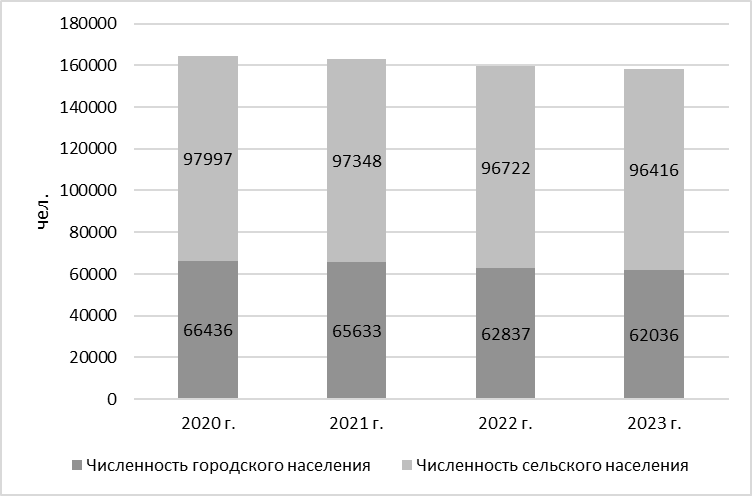 Рисунок 2.1. Динамика численности населения Георгиевского муниципального округа Ставропольского края в 2020-2023 гг. (данные на начало года, показатели Георгиевского городского округа)Возрастная структура населения Георгиевского муниципального округа Ставропольского края на начало 2023 года отражена в таблице 2.2.Таблица 2.2Возрастная структура населения Георгиевского муниципального округа Ставропольского края (по данным статистики на начало 2023 года)Возрастная структура населения Георгиевского муниципального округа характеризуется превышением в общей численности населения Георгиевского муниципального округа доли населения старше трудоспособного возраста над долей населения моложе трудоспособного возраста (23% и 19% соответственно), что свидетельствует о регрессивном типе структуры населения.Стратегия социально-экономического развития Георгиевского муниципального округа и план мероприятий по ее реализацииОсновным документом комплексного социально-экономического развития Георгиевского муниципального округа является Стратегия социально-экономического развития Георгиевского муниципального округа Ставропольского края до 2035 года (далее – Стратегия развития Георгиевского муниципального округа), утвержденная решением Думы Георгиевского муниципального округа Ставропольского края от 27 марта 2024 г. № 351-30.Стратегические цели развития Георгиевского муниципального округа включают в себя:Цель 1. Повышение качества жизни населения Георгиевского муниципального округа, реализуется через следующие задачи:формирование комфортной среды проживания населения;повышение доступности медицинского обслуживания;повышение доступности и качества дошкольного, общего и дополнительного образования;повышение уровня самореализации молодёжи и развитие общественных добровольческих движений;повышение доступности и конкурентоспособности услуг в сфере культуры;сохранение культурного наследия и развитие туристического потенциала;сохранение и обеспечение межнационального мира и согласия;создание оптимальных условий для развития физической культуры и спорта;повышение эффективности работы жилищно-коммунального комплекса;повышение эффективности работы пассажирского транспорта.Цель 2. Достижение устойчивого развития экономической системы Георгиевского муниципального округа, реализуется через следующие задачи:создание условий для развития растениеводства;поддержка и развитие животноводства;создание комфортной среды для жизни сельского населения, повышение престижа проживания и работы в сельской местности;развитие малого и среднего предпринимательства;формирование благоприятного инвестиционного климата на территории Георгиевского муниципального округа;инновационная деятельность в Георгиевском муниципальном округе;Цель 3. Обеспечение открытости органов власти при формировании благоприятного общественно-делового климата в Георгиевском муниципальном округе, реализуется через следующие задачи:повышение открытости органов местного самоуправления и создание положительного имиджа территории;повышение доступности и качества государственных и муниципальных услуг.Основные показали Стратегии развития Георгиевского муниципального округа и плана мероприятий по ее реализации, влияющие на установление показателей местных нормативов градостроительного проектирования, представлены в таблице 2.3.Таблица 2.3Основные показатели Стратегии развития Георгиевского муниципального округа, влияющие на установление показателей МНГПРеализация Стратегии планируется в 4 этапа: 1 этап – 2023-2025 годы; 2 этап – 2026-2028 годы; 3 этап – 2029-2031 годы; 4 этап – 2032-2035 годы.На первом этапе предполагается формирование сознательного подхода к ценностям развития территории у всех участников стратегического планирования, сосредоточенность на выбранных целях и создание предпосылок для изменения направленности социально-экономических процессов в округе в положительную сторону. Второй этап предполагает раскрытие общих интересов, направленных на раскрытие внутренних резервов территории во всех сферах хозяйствования.Третий этап предполагает реализацию мероприятий, направленных на создание условий для устойчивого развития экономики округа, при этом, решение инфраструктурных задач на первых этапах дополняется задачами по повышению эффективности функционирования социальной и экономической сфер.Четвертый этап – это выход территории Георгиевского муниципального округа на устойчивые позиции в обозначенных сферах. К данному периоду ожидается положительное решение большинства инфраструктурных проблем, создание условий для устойчивого развития экономики округа, повышение уровня жизни населения, обеспечение комфортных условий проживания, а также условий и возможностей для самореализации каждого жителя округа.Виды объектов местного значения муниципального округа, для которых разрабатываются местные нормативы градостроительного проектированияВ соответствии с ч. 4 ст. 29.2 Градостроительного кодекса РФ нормативы градостроительного проектирования муниципального округа устанавливают совокупность расчетных показателей минимально допустимого уровня обеспеченности объектами местного значения муниципального округа, относящимися к областям, указанным в пункте 1 части 5 статьи 23 Градостроительного Кодекса, объектами благоустройства территории, иными объектами местного значения муниципального округа населения муниципального округа и расчетных показателей максимально допустимого уровня территориальной доступности таких объектов для населения муниципального округа.Перечень объектов местного значения Георгиевского муниципального округа для целей настоящих МНГП подготовлен на основании:статьи 23 Градостроительного кодекса Российской Федерации;статьи 16 Федерального закона от 06.10.2003 № 131-ФЗ «Об общих принципах организации местного самоуправления в Российской Федерации» (далее – Федеральный закон от 06.10.2003 № 131-ФЗ);Закона Ставропольского края от 18.06.2012 № 53-кз «О некоторых вопросах регулирования отношений в области градостроительной деятельности на территории Ставропольского края» (далее – Закон Ставропольского края № 53-кз).Устава Георгиевского муниципального округа Ставропольского края.В пп. 1 п. 5 ст. 23 Градостроительного кодекса Российской Федерации к объектам местного значения муниципального округа отнесены объекты в следующих областях:а) электро-, тепло-, газо- и водоснабжение населения, водоотведение;б) автомобильные дороги местного значения;в) физическая культура и массовый спорт, образование, здравоохранение, обработка, утилизация, обезвреживание, размещение твердых коммунальных отходов;г) иные области в связи с решением вопросов местного значения муниципального округа;В качестве базового перечня видов объектов местного значения, в отношении которых разрабатываются Местные нормативы градостроительного проектирования Георгиевского муниципального округа, принят перечень видов объектов местного значения муниципального округа, отнесенных к таковым п. 3 ст. 4 закона Ставропольского края № 53-кз:1) в области электро-, тепло-, газо- и водоснабжения населения, водоотведения – линейные объекты электро-, тепло-, газо- и водоснабжения населения, водоотведения местного значения, расположенные на территории муниципального округа;2) в области автомобильных дорог местного значения:автомобильные дороги общего пользования местного значения;объекты дорожного сервиса;здания и сооружения, предназначенные для обслуживания пассажиров;3) в области физической культуры и массового спорта – спортивные сооружения и физкультурно-оздоровительные комплексы, находящиеся в муниципальной собственности;4) в области образования – объекты муниципальных дошкольных образовательных организаций, муниципальных общеобразовательных организаций и муниципальных организаций дополнительного образования;5) в области здравоохранения – объекты медицинских организаций, подведомственных органам местного самоуправления муниципального округа;6) в области обработки, утилизации, обезвреживания, размещения твердых коммунальных отходов – объекты по обработке, утилизации, обезвреживанию, захоронению твердых коммунальных отходов;7) в иных областях в связи с решением вопросов местного значения муниципального округа:здания, в которых размещаются органы местного самоуправления муниципального округа и муниципальные учреждения;муниципальные организации культуры и искусства;муниципальный архив муниципального округа;объекты для организации и осуществления мероприятий по территориальной обороне и гражданской обороне, защите населения и территории муниципального округа от чрезвычайных ситуаций природного и техногенного характера;объекты капитального строительства, иные объекты, территории, которые необходимы для осуществления органами местного самоуправления муниципального округа полномочий по вопросам местного значения и в пределах переданных государственных полномочий и оказывают существенное влияние на социально-экономическое развитие муниципального округа.Иные области в связи с решением вопросов местного значения муниципального округа определялись в соответствии с Уставом Георгиевского муниципального округа Ставропольского края. Объекты здравоохранения, функционирующие на территории Георгиевского муниципального округа, не являются объектами местного значения муниципального округа, относятся к объектам регионального значения. Расчетные показатели для данных объектов устанавливаются в региональных нормативах градостроительного проектирования Ставропольского края.Обоснование расчетных показателей, содержащихся в основной частиТаблица 2.4Объекты местного значения муниципального округа в электро-, тепло-, газо- и водоснабжения населения, водоотведенияТаблица 2.5Объекты местного значения муниципального округа в области автомобильных дорог местного значения Таблица 2.6Объекты местного значения муниципального округа в области организации улично-дорожной сети, дорожного сервиса и транспорта Таблица 2.7Объекты местного значения муниципального округа в области организации сети велосипедных дорожекТаблица 2.8Объекты местного значения муниципального округа в области обеспечения населения парковками и автостоянкамиТаблица 2.9Объекты местного значения муниципального округа в области физической культуры и массового спортаТаблица 2.10Объекты местного значения муниципального округа в области образованияТаблица 2.11Объекты местного значения муниципального округа в области обработки, утилизации, обезвреживания, размещения твердых коммунальных отходовТаблица 2.12Объекты местного значения муниципального округа в области деятельности органов местного самоуправленияТаблица 2.13Объекты местного значения муниципального округа в области культуры и искусстваТаблица 2.14Объекты местного значения муниципального округа в области организации архивного делаТаблица 2.15Объекты местного значения муниципального округа в области предупреждения чрезвычайных ситуаций и ликвидации их последствийТаблица 2.16Объекты местного значения муниципального округа в области организации ритуальных услуг и содержания мест захороненияТаблица 2.17Объекты местного значения муниципального округа в области торговли, общественного питания и бытового обслуживанияТаблица 2.18Объекты местного значения муниципального округа в области озеленения территории и благоустройстваТаблица 2.19Объекты местного значения муниципального округа в области обеспечения первичных мер пожарной безопасностиТаблица 2.20Объекты местного значения муниципального округа в области охраны порядкаПравила и область применения расчетных показателейОбласть применения расчетных показателейДействие местных нормативов градостроительного проектирования Георгиевского муниципального округа Ставропольского края распространяется на всю территорию Георгиевского муниципального округа; на правоотношения, возникшие после утверждения настоящих МНГП. Настоящие МНГП Георгиевского муниципального округа устанавливают совокупность расчетных показателей минимально допустимого уровня обеспеченности объектами местного значения муниципального округа, объектами благоустройства территории, иными объектами местного значения муниципального округа населения муниципального округа и расчетных показателей максимально допустимого уровня территориальной доступности таких объектов для населения муниципального округа. Расчетные показатели минимально допустимого уровня обеспеченности объектами местного значения муниципального округа и расчетные показатели максимально допустимого уровня территориальной доступности таких объектов для населения муниципального округа, установленные в МНГП Георгиевского муниципального округа, применяются при подготовке генерального плана муниципального округа, правил землепользования и застройки муниципального округа, документации по планировке территории; выдаче градостроительного плана земельного участка; подготовке проектной документации (в том числе путем внесения в нее изменений в соответствии Градостроительным кодексом Российской Федерации); выдаче разрешения на строительство.Расчетные показатели подлежат применению разработчиком градостроительной документации, заказчиком градостроительной документации и иными заинтересованными лицами при оценке качества градостроительной документации в части установления соответствия её решений целям повышения качества жизни населения. Расчетные показатели применяются также при осуществлении государственного контроля за соблюдением органами местного самоуправления муниципальных образований законодательства о градостроительной деятельности. Правила применения расчетных показателейВ процессе подготовки генерального плана Георгиевского муниципального округа необходимо применять расчетные показатели уровня минимальной обеспеченности объектами местного значения муниципального округа и уровня максимальной территориальной доступности таких объектов. В ходе подготовки документации по планировке территории в границах Георгиевского муниципального округа следует учитывать расчетные показатели минимально допустимых площадей территорий, необходимых для размещения объектов местного значения муниципального округа. При планировании размещения в границах территории проекта планировки различных объектов следует оценивать обеспеченности рассматриваемой территории объектами соответствующего вида, которые расположены (или могут быть расположены) не только в границах данной территории, но также и вне ее границ в пределах максимальной территориальной доступности, установленной для соответствующих объектов. Расчетные показатели минимально допустимого уровня обеспеченности объектами местного значения муниципального округа, а также максимально допустимого уровня территориальной доступности таких объектов, установленные в настоящих МНГП, применяются при определении местоположения планируемых к размещению объектов местного значения округа в генеральном плане Георгиевского муниципального округа (в том числе, при определении функциональных зон, в границах которых планируется размещение указанных объектов), а также при определении зон планируемого размещения объектов местного значения муниципального округа. При определении местоположения планируемых к размещению объектов местного значения муниципального округа в целях подготовки генерального плана Георгиевского муниципального округа, документации по планировке территории следует учитывать наличие на территории в границах подготавливаемого проекта подобных объектов, их параметры (площадь, емкость, вместимость, уровень территориальной доступности). МНГП Георгиевского муниципального округа имеют приоритет перед РНГП Ставропольского края в случае, если расчетные показатели минимально допустимого уровня обеспеченности объектами местного значения муниципального округа населения муниципального округа, установленные МНГП Георгиевского муниципального округа выше соответствующих предельных значений расчетных показателей, установленных РНГП Ставропольского края. В случае, если расчетные показатели минимально допустимого уровня обеспеченности объектами местного значения муниципального округа населения муниципального округа, установленные МНГП Георгиевского муниципального округа, окажутся ниже уровня соответствующих предельных значений расчетных показателей, установленных РНГП Ставропольского края, то применяются предельные расчетные показатели РНГП Ставропольского края.МНГП Георгиевского муниципального округа имеют приоритет перед РНГП Ставропольского края в случае, если расчетные показатели максимально допустимого уровня территориальной доступности объектов местного значения муниципального округа для населения муниципального округа, установленные МНГП Георгиевского муниципального округа ниже соответствующих предельных значений расчетных показателей, установленных РНГП Ставропольского края. В случае, если расчетные показатели максимально допустимого уровня территориальной доступности объектов местного значения муниципального округа для населения муниципального округа, установленные МНГП Георгиевского муниципального округа, окажутся выше уровня соответствующих предельных значений расчетных показателей, установленных РНГП Ставропольского края, то применяются предельные расчетные показатели РНГП Ставропольского края.При отмене и (или) изменении действующих нормативных документов Российской Федерации и (или) Ставропольского края, в том числе тех, требования которых были учтены при подготовке настоящих МНГП и на которые дается ссылка в настоящих МНГП, следует руководствоваться нормами, вводимыми взамен отмененных.ИНДИВИДУАЛЬНЫЙ ПРЕДПРИНИМАТЕЛЬ БАЗАНОВА ТАТЬЯНА ЮРЬЕВНАЗаказчик: Администрация Георгиевского муниципального округа Ставропольского краяМуниципальный контракт 
№ 2 от 20 февраля 2024 годаНаименование вида объектаТип расчетного показателяНаименование расчетного показателя, единица измеренияНаименование расчетного показателя, единица измеренияНаименование расчетного показателя, единица измеренияЗначения расчетного показателяЗначения расчетного показателяОбъекты электропотребленияРасчетный показатель минимально допустимого уровня обеспеченностиОбъем электропотребления, кВт ч/год на 1 чел.Город ГеоргиевскБез стационарных электроплитБез кондиционеров1530Объекты электропотребленияРасчетный показатель минимально допустимого уровня обеспеченностиОбъем электропотребления, кВт ч/год на 1 чел.Город ГеоргиевскБез стационарных электроплитС кондиционерами1800Объекты электропотребленияРасчетный показатель минимально допустимого уровня обеспеченностиОбъем электропотребления, кВт ч/год на 1 чел.Город ГеоргиевскСо стационарными электроплитами (100% охвата)Без кондиционеров1890Объекты электропотребленияРасчетный показатель минимально допустимого уровня обеспеченностиОбъем электропотребления, кВт ч/год на 1 чел.Город ГеоргиевскСо стационарными электроплитами (100% охвата)С кондиционерами2160Объекты электропотребленияРасчетный показатель минимально допустимого уровня обеспеченностиОбъем электропотребления, кВт ч/год на 1 чел.Сельские населенные пунктыБез стационарных электроплитБез кондиционеров950Объекты электропотребленияРасчетный показатель минимально допустимого уровня обеспеченностиОбъем электропотребления, кВт ч/год на 1 чел.Сельские населенные пунктыБез стационарных электроплитС кондиционерами1250Объекты электропотребленияРасчетный показатель минимально допустимого уровня обеспеченностиОбъем электропотребления, кВт ч/год на 1 чел.Сельские населенные пунктыСо стационарными электроплитами (100% охвата)Без кондиционеров1350Объекты электропотребленияРасчетный показатель минимально допустимого уровня обеспеченностиОбъем электропотребления, кВт ч/год на 1 чел.Сельские населенные пунктыСо стационарными электроплитами (100% охвата)С кондиционерами1650Объекты электропотребленияРасчетный показатель минимально допустимого уровня обеспеченностиИспользование максимума электрической нагрузки, ч/годГород ГеоргиевскБез стационарных электроплитБез кондиционеров4680Объекты электропотребленияРасчетный показатель минимально допустимого уровня обеспеченностиИспользование максимума электрической нагрузки, ч/годГород ГеоргиевскБез стационарных электроплитС кондиционерами5130Объекты электропотребленияРасчетный показатель минимально допустимого уровня обеспеченностиИспользование максимума электрической нагрузки, ч/годГород ГеоргиевскСо стационарными электроплитами (100% охвата)Без кондиционеров4770Объекты электропотребленияРасчетный показатель минимально допустимого уровня обеспеченностиИспользование максимума электрической нагрузки, ч/годГород ГеоргиевскСо стационарными электроплитами (100% охвата)С кондиционерами5220Объекты электропотребленияРасчетный показатель минимально допустимого уровня обеспеченностиИспользование максимума электрической нагрузки, ч/годСельские населенные пунктыБез стационарных электроплитБез кондиционеров4100Объекты электропотребленияРасчетный показатель минимально допустимого уровня обеспеченностиИспользование максимума электрической нагрузки, ч/годСельские населенные пунктыБез стационарных электроплитС кондиционерами4600Объекты электропотребленияРасчетный показатель минимально допустимого уровня обеспеченностиИспользование максимума электрической нагрузки, ч/годСельские населенные пунктыСо стационарными электроплитами (100% охвата)Без кондиционеров4400Объекты электропотребленияРасчетный показатель минимально допустимого уровня обеспеченностиИспользование максимума электрической нагрузки, ч/годСельские населенные пунктыСо стационарными электроплитами (100% охвата)С кондиционерами4900Объекты электропотребленияРасчетный показатель максимально допустимого уровня территориальной доступностиНе нормируетсяНе нормируетсяНе нормируетсяНе нормируетсяНе нормируетсяОбъекты газоснабженияРасчетный показатель минимально допустимого уровня обеспеченностиОбъем газопотребления, куб. м/год на 1 чел.При наличии централизованного горячего водоснабженияПри наличии централизованного горячего водоснабжения120120Объекты газоснабженияРасчетный показатель минимально допустимого уровня обеспеченностиОбъем газопотребления, куб. м/год на 1 чел.При горячем водоснабжении от газовых водонагревателейПри горячем водоснабжении от газовых водонагревателей300300Объекты газоснабженияРасчетный показатель минимально допустимого уровня обеспеченностиОбъем газопотребления, куб. м/год на 1 чел.При отсутствии всяких видов горячего водоснабженияПри отсутствии всяких видов горячего водоснабженияГород Георгиевск180Объекты газоснабженияРасчетный показатель минимально допустимого уровня обеспеченностиОбъем газопотребления, куб. м/год на 1 чел.При отсутствии всяких видов горячего водоснабженияПри отсутствии всяких видов горячего водоснабженияСельские населенные пункты220Объекты газоснабженияРасчетный показатель максимально допустимого уровня территориальной доступностиНе нормируетсяНе нормируетсяНе нормируетсяНе нормируетсяНе нормируетсяОбъекты теплоснабженияРасчетный показатель минимально допустимого уровня обеспеченностиОбъем теплопотребления, Гкал/год на 1 чел.При наличии в квартире газовой плиты и централизованного горячего водоснабжения при газоснабжении природным газомПри наличии в квартире газовой плиты и централизованного горячего водоснабжения при газоснабжении природным газом0,970,97Объекты теплоснабженияРасчетный показатель минимально допустимого уровня обеспеченностиОбъем теплопотребления, Гкал/год на 1 чел.При наличии в квартире газовой плиты и газового водонагревателя (при отсутствии централизованного горячего водоснабжения) при газоснабжении природным газомПри наличии в квартире газовой плиты и газового водонагревателя (при отсутствии централизованного горячего водоснабжения) при газоснабжении природным газом2,42,4Объекты теплоснабженияРасчетный показатель минимально допустимого уровня обеспеченностиОбъем теплопотребления, Гкал/год на 1 чел.При наличии в квартире газовой плиты и отсутствии централизованного горячего водоснабжения и газового водонагревателя при газоснабжении природным газомПри наличии в квартире газовой плиты и отсутствии централизованного горячего водоснабжения и газового водонагревателя при газоснабжении природным газом1,431,43Объекты теплоснабженияРасчетный показатель максимально допустимого уровня территориальной доступностиНе нормируетсяНе нормируетсяНе нормируетсяНе нормируетсяНе нормируетсяОбъекты водоснабженияРасчетный показатель минимально допустимого уровня обеспеченностиОбъем водопотребления, л/сут. на 1 чел.Застройка зданиями, оборудованными внутренним водопроводом и канализацией, с ванными и местными водонагревателямиЗастройка зданиями, оборудованными внутренним водопроводом и канализацией, с ванными и местными водонагревателями140140Объекты водоснабженияРасчетный показатель минимально допустимого уровня обеспеченностиОбъем водопотребления, л/сут. на 1 чел.то же, с централизованным горячим водоснабжениемто же, с централизованным горячим водоснабжением195195Объекты водоснабженияРасчетный показатель максимально допустимого уровня территориальной доступностиНе нормируетсяНе нормируетсяНе нормируетсяНе нормируетсяНе нормируетсяОбъекты водоотведенияРасчетный показатель минимально допустимого уровня обеспеченностиОбъем водоотведения, л/сут. на 1 чел.Застройка зданиями, оборудованными внутренним водопроводом и канализацией, с ванными и местными водонагревателямиЗастройка зданиями, оборудованными внутренним водопроводом и канализацией, с ванными и местными водонагревателями140140Объекты водоотведенияРасчетный показатель минимально допустимого уровня обеспеченностиОбъем водоотведения, л/сут. на 1 чел.то же, с централизованным горячим водоснабжениемто же, с централизованным горячим водоснабжением195195Объекты водоотведенияРасчетный показатель максимально допустимого уровня территориальной доступностиНе нормируетсяНе нормируетсяНе нормируетсяНе нормируетсяНе нормируетсяПримечания:1. Приведенные укрупненные показатели электропотребления предусматривают электропотребление жилыми и общественными зданиями, предприятиями коммунально-бытового обслуживания, наружным освещением, городским электротранспортом, системами водоснабжения, водоотведения и теплоснабжения.2. Удельное водопотребление включает расходы воды на хозяйственно-питьевые и бытовые нужды в общественных зданиях (по классификации, принятой в СП 44.13330.2011), за исключением расходов воды для домов отдыха, санитарно-туристских комплексов и детских оздоровительных лагерей, которые должны приниматься согласно СП 30.13330.2020 и технологическим данным.Примечания:1. Приведенные укрупненные показатели электропотребления предусматривают электропотребление жилыми и общественными зданиями, предприятиями коммунально-бытового обслуживания, наружным освещением, городским электротранспортом, системами водоснабжения, водоотведения и теплоснабжения.2. Удельное водопотребление включает расходы воды на хозяйственно-питьевые и бытовые нужды в общественных зданиях (по классификации, принятой в СП 44.13330.2011), за исключением расходов воды для домов отдыха, санитарно-туристских комплексов и детских оздоровительных лагерей, которые должны приниматься согласно СП 30.13330.2020 и технологическим данным.Примечания:1. Приведенные укрупненные показатели электропотребления предусматривают электропотребление жилыми и общественными зданиями, предприятиями коммунально-бытового обслуживания, наружным освещением, городским электротранспортом, системами водоснабжения, водоотведения и теплоснабжения.2. Удельное водопотребление включает расходы воды на хозяйственно-питьевые и бытовые нужды в общественных зданиях (по классификации, принятой в СП 44.13330.2011), за исключением расходов воды для домов отдыха, санитарно-туристских комплексов и детских оздоровительных лагерей, которые должны приниматься согласно СП 30.13330.2020 и технологическим данным.Примечания:1. Приведенные укрупненные показатели электропотребления предусматривают электропотребление жилыми и общественными зданиями, предприятиями коммунально-бытового обслуживания, наружным освещением, городским электротранспортом, системами водоснабжения, водоотведения и теплоснабжения.2. Удельное водопотребление включает расходы воды на хозяйственно-питьевые и бытовые нужды в общественных зданиях (по классификации, принятой в СП 44.13330.2011), за исключением расходов воды для домов отдыха, санитарно-туристских комплексов и детских оздоровительных лагерей, которые должны приниматься согласно СП 30.13330.2020 и технологическим данным.Примечания:1. Приведенные укрупненные показатели электропотребления предусматривают электропотребление жилыми и общественными зданиями, предприятиями коммунально-бытового обслуживания, наружным освещением, городским электротранспортом, системами водоснабжения, водоотведения и теплоснабжения.2. Удельное водопотребление включает расходы воды на хозяйственно-питьевые и бытовые нужды в общественных зданиях (по классификации, принятой в СП 44.13330.2011), за исключением расходов воды для домов отдыха, санитарно-туристских комплексов и детских оздоровительных лагерей, которые должны приниматься согласно СП 30.13330.2020 и технологическим данным.Примечания:1. Приведенные укрупненные показатели электропотребления предусматривают электропотребление жилыми и общественными зданиями, предприятиями коммунально-бытового обслуживания, наружным освещением, городским электротранспортом, системами водоснабжения, водоотведения и теплоснабжения.2. Удельное водопотребление включает расходы воды на хозяйственно-питьевые и бытовые нужды в общественных зданиях (по классификации, принятой в СП 44.13330.2011), за исключением расходов воды для домов отдыха, санитарно-туристских комплексов и детских оздоровительных лагерей, которые должны приниматься согласно СП 30.13330.2020 и технологическим данным.Примечания:1. Приведенные укрупненные показатели электропотребления предусматривают электропотребление жилыми и общественными зданиями, предприятиями коммунально-бытового обслуживания, наружным освещением, городским электротранспортом, системами водоснабжения, водоотведения и теплоснабжения.2. Удельное водопотребление включает расходы воды на хозяйственно-питьевые и бытовые нужды в общественных зданиях (по классификации, принятой в СП 44.13330.2011), за исключением расходов воды для домов отдыха, санитарно-туристских комплексов и детских оздоровительных лагерей, которые должны приниматься согласно СП 30.13330.2020 и технологическим данным.Наименование вида объектаТип расчетного показателяНаименование расчетного показателя, единица измеренияЗначения расчетного показателяЗначения расчетного показателяАвтомобильные дороги общего пользования местного значенияРасчетный показатель минимально допустимого уровня обеспеченностиДоля автомобильных дорог общего пользования местного значения, соответствующих нормативным требованиям, % До 2029 г.49,9Автомобильные дороги общего пользования местного значенияРасчетный показатель минимально допустимого уровня обеспеченностиДоля автомобильных дорог общего пользования местного значения, соответствующих нормативным требованиям, % 2029-2031 гг.56,4Автомобильные дороги общего пользования местного значенияРасчетный показатель минимально допустимого уровня обеспеченностиДоля автомобильных дорог общего пользования местного значения, соответствующих нормативным требованиям, % С 2032 г.66,4Автомобильные дороги общего пользования местного значенияРасчетный показатель максимально допустимого уровня территориальной доступностиНе нормируетсяНе нормируетсяНе нормируетсяВелосипедные дорожки вне границ населенных пунктовРасчетный показатель минимально допустимого уровня обеспеченностиДлина велосипедных дорожек на подходах к населенным пунктам, кмГород Георгиевск6Велосипедные дорожки вне границ населенных пунктовРасчетный показатель минимально допустимого уровня обеспеченностиДлина велосипедных дорожек на подходах к населенным пунктам, кмСельские населенные пункты с численностью населения от 10 тыс. чел. до 25 тыс. чел.1Велосипедные дорожки вне границ населенных пунктовРасчетный показатель минимально допустимого уровня обеспеченностиДлина велосипедных дорожек на подходах к населенным пунктам, кмСельские населенные пункты с численностью населения менее 10 тыс. чел.не нормируетсяВелосипедные дорожки вне границ населенных пунктовРасчетный показатель максимально допустимого уровня территориальной доступностиНе нормируетсяНе нормируетсяНе нормируетсяПримечания:1. Проектирование велодорожек следует осуществлять в соответствии с требованиями раздела 6 ГОСТ 33150-2014 «Дороги автомобильные общего пользования. Проектирование пешеходных и велосипедных дорожек. Общие требования».2. Геометрические параметры велосипедной дорожки следует принимать в соответствии с требованиями таблицы 4 ГОСТ 33150-2014.Примечания:1. Проектирование велодорожек следует осуществлять в соответствии с требованиями раздела 6 ГОСТ 33150-2014 «Дороги автомобильные общего пользования. Проектирование пешеходных и велосипедных дорожек. Общие требования».2. Геометрические параметры велосипедной дорожки следует принимать в соответствии с требованиями таблицы 4 ГОСТ 33150-2014.Примечания:1. Проектирование велодорожек следует осуществлять в соответствии с требованиями раздела 6 ГОСТ 33150-2014 «Дороги автомобильные общего пользования. Проектирование пешеходных и велосипедных дорожек. Общие требования».2. Геометрические параметры велосипедной дорожки следует принимать в соответствии с требованиями таблицы 4 ГОСТ 33150-2014.Примечания:1. Проектирование велодорожек следует осуществлять в соответствии с требованиями раздела 6 ГОСТ 33150-2014 «Дороги автомобильные общего пользования. Проектирование пешеходных и велосипедных дорожек. Общие требования».2. Геометрические параметры велосипедной дорожки следует принимать в соответствии с требованиями таблицы 4 ГОСТ 33150-2014.Примечания:1. Проектирование велодорожек следует осуществлять в соответствии с требованиями раздела 6 ГОСТ 33150-2014 «Дороги автомобильные общего пользования. Проектирование пешеходных и велосипедных дорожек. Общие требования».2. Геометрические параметры велосипедной дорожки следует принимать в соответствии с требованиями таблицы 4 ГОСТ 33150-2014.Наименование вида объектаТип расчетного показателяНаименование расчетного показателя, единица измеренияЗначения расчетного показателяЗначения расчетного показателяНаименование вида объектаТип расчетного показателяНаименование расчетного показателя, единица измерениятерриториязначениеУлично-дорожная сеть населенных пунктовРасчетный показатель минимально допустимого уровня обеспеченностиПлотность улично-дорожной сети (кроме районов индивидуальной жилой застройки), км/кв. кмГород Георгиевск2,0Улично-дорожная сеть населенных пунктовРасчетный показатель минимально допустимого уровня обеспеченностиПлотность улично-дорожной сети (кроме районов индивидуальной жилой застройки), км/кв. кмСельские населенные пунктыне нормируетсяУлично-дорожная сеть населенных пунктовРасчетный показатель минимально допустимого уровня обеспеченностиПлотность улично-дорожной сети в районах индивидуальной жилой застройки, км/кв. кмГород Георгиевск1,25Улично-дорожная сеть населенных пунктовРасчетный показатель минимально допустимого уровня обеспеченностиПлотность улично-дорожной сети в районах индивидуальной жилой застройки, км/кв. кмСельские населенные пунктыне нормируетсяУлично-дорожная сеть населенных пунктовРасчетный показатель максимально допустимого уровня территориальной доступностиНе нормируетсяНе нормируетсяНе нормируетсяАвтовокзал (автостанция) межмуниципального сообщенияРасчетный показатель минимально допустимого уровня обеспеченностиКоличество объектов на муниципальный округ, ед.11Автовокзал (автостанция) межмуниципального сообщенияРасчетный показатель максимально допустимого уровня территориальной доступностиТранспортная доступность, ч11Транспортно-эксплуатационные предприятия городского транспортаРасчетный показатель минимально допустимого уровня обеспеченностиКоличество объектов на муниципальное образование, ед.По заданию на проектированиеПо заданию на проектированиеТранспортно-эксплуатационные предприятия городского транспортаРасчетный показатель максимально допустимого уровня территориальной доступностиНе нормируетсяНе нормируетсяНе нормируетсяОстановочные пункты городского общественного пассажирского транспортаРасчетный показатель минимально допустимого уровня обеспеченностиМаксимальное расстояние между остановками в застроенной части населенного пунктаГород Георгиевск600Остановочные пункты городского общественного пассажирского транспортаРасчетный показатель минимально допустимого уровня обеспеченностиМаксимальное расстояние между остановками в застроенной части населенного пунктаСельские населенные пунктыНе нормируетсяОстановочные пункты городского общественного пассажирского транспортаРасчетный показатель максимально допустимого уровня территориальной доступностиПешеходная доступность, мВ общегородском центре250Остановочные пункты городского общественного пассажирского транспортаРасчетный показатель максимально допустимого уровня территориальной доступностиПешеходная доступность, мВ производственных и коммунально-складских зонах городов400Остановочные пункты городского общественного пассажирского транспортаРасчетный показатель максимально допустимого уровня территориальной доступностиПешеходная доступность, мВ зонах массового отдыха и спорта городов800Остановочные пункты городского общественного пассажирского транспортаРасчетный показатель максимально допустимого уровня территориальной доступностиПешеходная доступность, мОт остановок специализированного транспорта, перевозящих только инвалидов, до входов в общественные здания100Остановочные пункты городского общественного пассажирского транспортаРасчетный показатель максимально допустимого уровня территориальной доступностиПешеходная доступность, мНа остальных территориях городов500Остановочные пункты городского общественного пассажирского транспортаРасчетный показатель максимально допустимого уровня территориальной доступностиПешеходная доступность, мНа территории сельских населенных пунктовне нормируетсяАвтозаправочные станцииРасчетный показатель минимально допустимого уровня обеспеченностиКоличество автомобилей, зарегистрированных на территории соответствующего муниципального образования на 1 топливо-раздаточную колонку12001200Автозаправочные станцииРасчетный показатель максимально допустимого уровня территориальной доступностиНе нормируетсяНе нормируетсяНе нормируетсяСтанции технического обслуживания автомобилейРасчетный показатель минимально допустимого уровня обеспеченностиКоличество автомобилей, зарегистрированных на территории соответствующего муниципального образования на 1 пост на станции технического обслуживания200200Станции технического обслуживания автомобилейРасчетный показатель максимально допустимого уровня территориальной доступностиНе нормируетсяНе нормируетсяНе нормируетсяНаименование вида объектаТип расчетного показателяНаименование расчетного показателя, единица измеренияНаименование расчетного показателя, единица измеренияЗначения расчетного показателяЗначения расчетного показателяНаименование вида объектаТип расчетного показателяНаименование расчетного показателя, единица измеренияНаименование расчетного показателя, единица измеренияпри новом строительствев стесненных условияхВелосипедные дорожкиРасчетный показатель минимально допустимого уровня обеспеченностиШирина полосы для велосипедистов, мДля однополосного одностороннего движения1,20,9Велосипедные дорожкиРасчетный показатель минимально допустимого уровня обеспеченностиШирина полосы для велосипедистов, мДля двухполосного одностороннего движения1,81,5Велосипедные дорожкиРасчетный показатель минимально допустимого уровня обеспеченностиШирина полосы для велосипедистов, мДля двухполосного со встречным движением2,52Велосипедные дорожкиРасчетный показатель минимально допустимого уровня обеспеченностиШирина обочин велосипедной дорожки, мШирина обочин велосипедной дорожки, м0,50,5Велосипедные дорожкиРасчетный показатель минимально допустимого уровня обеспеченностиГабаритный размер по высоте, метровГабаритный размер по высоте, метров2,52,25Велосипедные дорожкиРасчетный показатель минимально допустимого уровня обеспеченностиМинимальное расстояние до бокового препятствия, метровМинимальное расстояние до бокового препятствия, метров0,50,5Велосипедные дорожкиРасчетный показатель максимально допустимого уровня территориальной доступностиНе нормируетсяНе нормируетсяНе нормируетсяНе нормируетсяПримечания:1. Велосипедные дорожки устраиваются в административном центре муниципального округа, в остальных населенных пунктах – в зависимости от потребности в велотранспортной инфраструктуре, определяемой в рамках градостроительной деятельности городского округа.2. Возле объектов массового посещения необходимо сооружать открытые велосипедные стоянки, оборудованные стойками, боксами и другими устройствами для постановки и хранения велосипедов из расчета перспективного использования велосипедов: предприятия, учреждения, организации – для 10% персонала и единовременных посетителей; объекты торговли, общественного питания, культуры, досуга – для 15% персонала и единовременных посетителей.3. Наряду с велосипедными дорожками допускается устраивать велосипедные полосы по краю проезжей части сельских улиц. Ширину полосы рекомендуется принимать не менее 1,2 метра при движении в направлении транспортного потока и не менее 1,5 метра – при встречном движении. Велосипедная полоса, устраиваемая вдоль тротуара, может быть меньшей ширины с отделением от основной проезжей части автомобильной дороги разделительной полосой, с соответствующей установкой дорожных знаков, нанесением разметки. Велосипедные полосы на проезжей части дорог рекомендуется особенно четко обозначать в начальных и конечных пунктах, на пересечениях.4. Проектирование велодорожек следует осуществлять в соответствии с требованиями раздела 6 ГОСТ 33150-2014 «Дороги автомобильные общего пользования. Проектирование пешеходных и велосипедных дорожек. Общие требования». Геометрические параметры велосипедной дорожки, не указанные в таблице, следует принимать в соответствии с требованиями таблицы 4 ГОСТ 33150-2014.5. Протяженность велодорожек, как правило, - более 500 м. Рекомендуется создавать из велодорожек сеть, связывающую жилую застройку с объектами массового помещенияПримечания:1. Велосипедные дорожки устраиваются в административном центре муниципального округа, в остальных населенных пунктах – в зависимости от потребности в велотранспортной инфраструктуре, определяемой в рамках градостроительной деятельности городского округа.2. Возле объектов массового посещения необходимо сооружать открытые велосипедные стоянки, оборудованные стойками, боксами и другими устройствами для постановки и хранения велосипедов из расчета перспективного использования велосипедов: предприятия, учреждения, организации – для 10% персонала и единовременных посетителей; объекты торговли, общественного питания, культуры, досуга – для 15% персонала и единовременных посетителей.3. Наряду с велосипедными дорожками допускается устраивать велосипедные полосы по краю проезжей части сельских улиц. Ширину полосы рекомендуется принимать не менее 1,2 метра при движении в направлении транспортного потока и не менее 1,5 метра – при встречном движении. Велосипедная полоса, устраиваемая вдоль тротуара, может быть меньшей ширины с отделением от основной проезжей части автомобильной дороги разделительной полосой, с соответствующей установкой дорожных знаков, нанесением разметки. Велосипедные полосы на проезжей части дорог рекомендуется особенно четко обозначать в начальных и конечных пунктах, на пересечениях.4. Проектирование велодорожек следует осуществлять в соответствии с требованиями раздела 6 ГОСТ 33150-2014 «Дороги автомобильные общего пользования. Проектирование пешеходных и велосипедных дорожек. Общие требования». Геометрические параметры велосипедной дорожки, не указанные в таблице, следует принимать в соответствии с требованиями таблицы 4 ГОСТ 33150-2014.5. Протяженность велодорожек, как правило, - более 500 м. Рекомендуется создавать из велодорожек сеть, связывающую жилую застройку с объектами массового помещенияПримечания:1. Велосипедные дорожки устраиваются в административном центре муниципального округа, в остальных населенных пунктах – в зависимости от потребности в велотранспортной инфраструктуре, определяемой в рамках градостроительной деятельности городского округа.2. Возле объектов массового посещения необходимо сооружать открытые велосипедные стоянки, оборудованные стойками, боксами и другими устройствами для постановки и хранения велосипедов из расчета перспективного использования велосипедов: предприятия, учреждения, организации – для 10% персонала и единовременных посетителей; объекты торговли, общественного питания, культуры, досуга – для 15% персонала и единовременных посетителей.3. Наряду с велосипедными дорожками допускается устраивать велосипедные полосы по краю проезжей части сельских улиц. Ширину полосы рекомендуется принимать не менее 1,2 метра при движении в направлении транспортного потока и не менее 1,5 метра – при встречном движении. Велосипедная полоса, устраиваемая вдоль тротуара, может быть меньшей ширины с отделением от основной проезжей части автомобильной дороги разделительной полосой, с соответствующей установкой дорожных знаков, нанесением разметки. Велосипедные полосы на проезжей части дорог рекомендуется особенно четко обозначать в начальных и конечных пунктах, на пересечениях.4. Проектирование велодорожек следует осуществлять в соответствии с требованиями раздела 6 ГОСТ 33150-2014 «Дороги автомобильные общего пользования. Проектирование пешеходных и велосипедных дорожек. Общие требования». Геометрические параметры велосипедной дорожки, не указанные в таблице, следует принимать в соответствии с требованиями таблицы 4 ГОСТ 33150-2014.5. Протяженность велодорожек, как правило, - более 500 м. Рекомендуется создавать из велодорожек сеть, связывающую жилую застройку с объектами массового помещенияПримечания:1. Велосипедные дорожки устраиваются в административном центре муниципального округа, в остальных населенных пунктах – в зависимости от потребности в велотранспортной инфраструктуре, определяемой в рамках градостроительной деятельности городского округа.2. Возле объектов массового посещения необходимо сооружать открытые велосипедные стоянки, оборудованные стойками, боксами и другими устройствами для постановки и хранения велосипедов из расчета перспективного использования велосипедов: предприятия, учреждения, организации – для 10% персонала и единовременных посетителей; объекты торговли, общественного питания, культуры, досуга – для 15% персонала и единовременных посетителей.3. Наряду с велосипедными дорожками допускается устраивать велосипедные полосы по краю проезжей части сельских улиц. Ширину полосы рекомендуется принимать не менее 1,2 метра при движении в направлении транспортного потока и не менее 1,5 метра – при встречном движении. Велосипедная полоса, устраиваемая вдоль тротуара, может быть меньшей ширины с отделением от основной проезжей части автомобильной дороги разделительной полосой, с соответствующей установкой дорожных знаков, нанесением разметки. Велосипедные полосы на проезжей части дорог рекомендуется особенно четко обозначать в начальных и конечных пунктах, на пересечениях.4. Проектирование велодорожек следует осуществлять в соответствии с требованиями раздела 6 ГОСТ 33150-2014 «Дороги автомобильные общего пользования. Проектирование пешеходных и велосипедных дорожек. Общие требования». Геометрические параметры велосипедной дорожки, не указанные в таблице, следует принимать в соответствии с требованиями таблицы 4 ГОСТ 33150-2014.5. Протяженность велодорожек, как правило, - более 500 м. Рекомендуется создавать из велодорожек сеть, связывающую жилую застройку с объектами массового помещенияПримечания:1. Велосипедные дорожки устраиваются в административном центре муниципального округа, в остальных населенных пунктах – в зависимости от потребности в велотранспортной инфраструктуре, определяемой в рамках градостроительной деятельности городского округа.2. Возле объектов массового посещения необходимо сооружать открытые велосипедные стоянки, оборудованные стойками, боксами и другими устройствами для постановки и хранения велосипедов из расчета перспективного использования велосипедов: предприятия, учреждения, организации – для 10% персонала и единовременных посетителей; объекты торговли, общественного питания, культуры, досуга – для 15% персонала и единовременных посетителей.3. Наряду с велосипедными дорожками допускается устраивать велосипедные полосы по краю проезжей части сельских улиц. Ширину полосы рекомендуется принимать не менее 1,2 метра при движении в направлении транспортного потока и не менее 1,5 метра – при встречном движении. Велосипедная полоса, устраиваемая вдоль тротуара, может быть меньшей ширины с отделением от основной проезжей части автомобильной дороги разделительной полосой, с соответствующей установкой дорожных знаков, нанесением разметки. Велосипедные полосы на проезжей части дорог рекомендуется особенно четко обозначать в начальных и конечных пунктах, на пересечениях.4. Проектирование велодорожек следует осуществлять в соответствии с требованиями раздела 6 ГОСТ 33150-2014 «Дороги автомобильные общего пользования. Проектирование пешеходных и велосипедных дорожек. Общие требования». Геометрические параметры велосипедной дорожки, не указанные в таблице, следует принимать в соответствии с требованиями таблицы 4 ГОСТ 33150-2014.5. Протяженность велодорожек, как правило, - более 500 м. Рекомендуется создавать из велодорожек сеть, связывающую жилую застройку с объектами массового помещенияПримечания:1. Велосипедные дорожки устраиваются в административном центре муниципального округа, в остальных населенных пунктах – в зависимости от потребности в велотранспортной инфраструктуре, определяемой в рамках градостроительной деятельности городского округа.2. Возле объектов массового посещения необходимо сооружать открытые велосипедные стоянки, оборудованные стойками, боксами и другими устройствами для постановки и хранения велосипедов из расчета перспективного использования велосипедов: предприятия, учреждения, организации – для 10% персонала и единовременных посетителей; объекты торговли, общественного питания, культуры, досуга – для 15% персонала и единовременных посетителей.3. Наряду с велосипедными дорожками допускается устраивать велосипедные полосы по краю проезжей части сельских улиц. Ширину полосы рекомендуется принимать не менее 1,2 метра при движении в направлении транспортного потока и не менее 1,5 метра – при встречном движении. Велосипедная полоса, устраиваемая вдоль тротуара, может быть меньшей ширины с отделением от основной проезжей части автомобильной дороги разделительной полосой, с соответствующей установкой дорожных знаков, нанесением разметки. Велосипедные полосы на проезжей части дорог рекомендуется особенно четко обозначать в начальных и конечных пунктах, на пересечениях.4. Проектирование велодорожек следует осуществлять в соответствии с требованиями раздела 6 ГОСТ 33150-2014 «Дороги автомобильные общего пользования. Проектирование пешеходных и велосипедных дорожек. Общие требования». Геометрические параметры велосипедной дорожки, не указанные в таблице, следует принимать в соответствии с требованиями таблицы 4 ГОСТ 33150-2014.5. Протяженность велодорожек, как правило, - более 500 м. Рекомендуется создавать из велодорожек сеть, связывающую жилую застройку с объектами массового помещенияНаименование вида объектаТип расчетного показателяНаименование расчетного показателя, единица измеренияЗначения расчетного показателяЗначения расчетного показателяНаименование вида объектаТип расчетного показателяНаименование расчетного показателя, единица измерениятерриториязначениеОбъекты для хранения легковых автомобилей постоянного населения, расположенные вблизи от мест проживанияРасчетный показатель минимально допустимого уровня обеспеченностиКоличество машино-мест на 1 квартиру многоквартирного жилого дома [1]Жилой дом бизнес-класса1,5Объекты для хранения легковых автомобилей постоянного населения, расположенные вблизи от мест проживанияРасчетный показатель минимально допустимого уровня обеспеченностиКоличество машино-мест на 1 квартиру многоквартирного жилого дома [1]Жилой дом эконом-класса / муниципального фонда0,75Объекты для хранения легковых автомобилей постоянного населения, расположенные вблизи от мест проживанияРасчетный показатель максимально допустимого уровня территориальной доступностиПешеходная доступность, м [2]В зонах жилой застройки800Объекты для хранения легковых автомобилей постоянного населения, расположенные вблизи от мест проживанияРасчетный показатель максимально допустимого уровня территориальной доступностиПешеходная доступность, м [2]В районах реконструкции1000Объекты парковки легковых автомобилей при поездках по различным целям Расчетный показатель минимально допустимого уровня обеспеченности [3] [4]Количество кв. м общей площади зданий и сооружений объекта на 1 машино-местоОрганы местного самоуправления220Объекты парковки легковых автомобилей при поездках по различным целям Расчетный показатель минимально допустимого уровня обеспеченности [3] [4]Количество кв. м общей площади зданий и сооружений объекта на 1 машино-местоКоммерческо-деловые центры, офисные здания и помещения, страховые компании60Объекты парковки легковых автомобилей при поездках по различным целям Расчетный показатель минимально допустимого уровня обеспеченности [3] [4]Количество кв. м общей площади зданий и сооружений объекта на 1 машино-местоБанки и банковские учреждения, кредитно-финансовые учреждения с операционным залом35Объекты парковки легковых автомобилей при поездках по различным целям Расчетный показатель минимально допустимого уровня обеспеченности [3] [4]Количество кв. м общей площади зданий и сооружений объекта на 1 машино-местоБанки и банковские учреждения, кредитно-финансовые учреждения без операционного зала60Объекты парковки легковых автомобилей при поездках по различным целям Расчетный показатель минимально допустимого уровня обеспеченности [3] [4]Количество преподавателей, занятых в одну смену, на 1 машино-местоПрофессиональные образовательные организации, образовательные организации искусств городского значения3Объекты парковки легковых автомобилей при поездках по различным целям Расчетный показатель минимально допустимого уровня обеспеченности [3] [4]Количество кв. м общей площади клубных помещений объекта на 1 машино-местоЦентры обучения, самодеятельного творчества, клубы по интересам для взрослых25Объекты парковки легковых автомобилей при поездках по различным целям Расчетный показатель минимально допустимого уровня обеспеченности [3] [4]Количество кв. м общей площади административных (офисных), лабораторных помещений объекта на 1 машино-местоНаучно-исследовательские и проектные институты170Объекты парковки легковых автомобилей при поездках по различным целям Расчетный показатель минимально допустимого уровня обеспеченности [3] [4]Количество машино-мест на 100 сотрудниковСтационары регионального, зонального, межрайонного уровня (больницы, диспансеры, перинатальные центры, и др.)20Объекты парковки легковых автомобилей при поездках по различным целям Расчетный показатель минимально допустимого уровня обеспеченности [3] [4]Количество машино-мест на 100 сотрудниковСтационары городского, районного, участкового уровня (больницы, диспансеры, родильные дома и др.)10Объекты парковки легковых автомобилей при поездках по различным целям Расчетный показатель минимально допустимого уровня обеспеченности [3] [4]Количество машино-мест на 100 коекСтационары регионального, зонального, межрайонного уровня (больницы, диспансеры, перинатальные центры, и др.)20Объекты парковки легковых автомобилей при поездках по различным целям Расчетный показатель минимально допустимого уровня обеспеченности [3] [4]Количество машино-мест на 100 коекСтационары городского, районного, участкового уровня (больницы, диспансеры, родильные дома и др.)10Объекты парковки легковых автомобилей при поездках по различным целям Расчетный показатель минимально допустимого уровня обеспеченности [3] [4]Количество машино-мест на 10 тыс. жителейСтационары, выполняющие функции больниц скорой помощи и станции скорой помощи2 автомашины скорой помощиОбъекты парковки легковых автомобилей при поездках по различным целям Расчетный показатель минимально допустимого уровня обеспеченности [3] [4]Количество машино-мест на 100 сотрудниковПоликлиники, в том числе амбулатории10Объекты парковки легковых автомобилей при поездках по различным целям Расчетный показатель минимально допустимого уровня обеспеченности [3] [4]Количество машино-мест на 100 посещенийПоликлиники, в том числе амбулатории4Объекты парковки легковых автомобилей при поездках по различным целям Расчетный показатель минимально допустимого уровня обеспеченности [3] [4]Количество работающих в смежных сменах на 1 машино-местоПроизводственные здания, коммунально-складские объекты, размещаемые в составе многофункциональных зон8Объекты парковки легковых автомобилей при поездках по различным целям Расчетный показатель минимально допустимого уровня обеспеченности [3] [4]Количество машино-мест на 1000 работающих в двух смежных сменах Объекты производственного и коммунального назначения, размещаемые на участках территорий производственных и промышленно-производственных объектов140Объекты парковки легковых автомобилей при поездках по различным целям Расчетный показатель минимально допустимого уровня обеспеченности [3] [4]Количество кв. м общей площади складских помещений объекта на 1 машино-местоМагазины-склады (мелкооптовой и розничной торговли, гипермаркеты)35Объекты парковки легковых автомобилей при поездках по различным целям Расчетный показатель минимально допустимого уровня обеспеченности [3] [4]Количество кв. м общей площади торговых залов объекта на 1 машино-местоОбъекты торгового назначения с широким ассортиментом товаров периодического спроса продовольственной и (или) непродовольственной групп (торговые центры, торговые комплексы, супермаркеты, универсамы, универмаги и т.п.)50Объекты парковки легковых автомобилей при поездках по различным целям Расчетный показатель минимально допустимого уровня обеспеченности [3] [4]Количество кв. м общей площади торговых залов объекта на 1 машино-местоСпециализированные магазины по продаже товаров эпизодического спроса непродовольственной группы (спортивные, автосалоны, мебельные, бытовой техники, музыкальных инструментов, ювелирные, книжные и т.п.)70Объекты парковки легковых автомобилей при поездках по различным целям Расчетный показатель минимально допустимого уровня обеспеченности [3] [4]Количество кв. м общей площади рынка на 1 машино-местоРынки универсальные и непродовольственные40Объекты парковки легковых автомобилей при поездках по различным целям Расчетный показатель минимально допустимого уровня обеспеченности [3] [4]Количество кв. м общей площади рынка на 1 машино-местоРынки продовольственные и сельскохозяйственные50Объекты парковки легковых автомобилей при поездках по различным целям Расчетный показатель минимально допустимого уровня обеспеченности [3] [4]Количество посадочных мест на 1 машино-местоПредприятия общественного питания периодического спроса (рестораны, кафе)5Объекты парковки легковых автомобилей при поездках по различным целям Расчетный показатель минимально допустимого уровня обеспеченности [3] [4]Количество единовременных посетителей на 1 машино-местоБани6Объекты парковки легковых автомобилей при поездках по различным целям Расчетный показатель минимально допустимого уровня обеспеченности [3] [4]Количество кв. м общей площади объекта на 1 машино-местоАтелье, фотосалоны городского значения, салоны-парикмахерские, салоны красоты, солярии, салоны моды, свадебные салоны15Объекты парковки легковых автомобилей при поездках по различным целям Расчетный показатель минимально допустимого уровня обеспеченности [3] [4]Количество кв. м общей площади объекта на 1 машино-местоСалоны ритуальных услуг25Объекты парковки легковых автомобилей при поездках по различным целям Расчетный показатель минимально допустимого уровня обеспеченности [3] [4]Количество рабочих мест приемщиков на 1 машино-местоХимчистки, прачечные, ремонтные мастерские, специализированные центры по обслуживанию сложной бытовой техники и др.2Объекты парковки легковых автомобилей при поездках по различным целям Расчетный показатель минимально допустимого уровня обеспеченности [3] [4]Количество единовременных посетителей на 1 машино-местоВыставочно-музейные комплексы, музеи- заповедники, музеи, галереи, выставочные залы8Объекты парковки легковых автомобилей при поездках по различным целям Расчетный показатель минимально допустимого уровня обеспеченности [3] [4]Количество зрительских мест на 1 машино-местоТеатры городского и (или) регионального значения7Объекты парковки легковых автомобилей при поездках по различным целям Расчетный показатель минимально допустимого уровня обеспеченности [3] [4]Количество зрительских мест на 1 машино-местоДругие театры и конференц-залы20Объекты парковки легковых автомобилей при поездках по различным целям Расчетный показатель минимально допустимого уровня обеспеченности [3] [4]Количество зрительских мест на 1 машино-местоКиноцентры и кинотеатры городского и (или) регионального значения12Объекты парковки легковых автомобилей при поездках по различным целям Расчетный показатель минимально допустимого уровня обеспеченности [3] [4]Количество зрительских мест на 1 машино-местоПрочие киноцентры и кинотеатры20Объекты парковки легковых автомобилей при поездках по различным целям Расчетный показатель минимально допустимого уровня обеспеченности [3] [4]Количество постоянных мест в читальных залах на 1 машино-местоЦентральные, специальные и специализированные библиотеки, интернет-кафе8Объекты парковки легковых автомобилей при поездках по различным целям Расчетный показатель минимально допустимого уровня обеспеченности [3] [4]Количество единовременных посетителей на 1 машино-место (не менее 10 машиномест на объект)Объекты религиозных конфессий10Объекты парковки легковых автомобилей при поездках по различным целям Расчетный показатель минимально допустимого уровня обеспеченности [3] [4]Количество единовременных посетителей на 1 машино-местоДосугово-развлекательные учреждения: развлекательные центры, дискотеки, залы игровых автоматов, ночные клубы7Объекты парковки легковых автомобилей при поездках по различным целям Расчетный показатель минимально допустимого уровня обеспеченности [3] [4]Количество единовременных посетителей на 1 машино-местоБильярдные, боулинги4Объекты парковки легковых автомобилей при поездках по различным целям Расчетный показатель минимально допустимого уровня обеспеченности [3] [4]Количество посадочных мест на трибунах на 1 машино-местоСпортивные комплексы и стадионы с трибунами30Объекты парковки легковых автомобилей при поездках по различным целям Расчетный показатель минимально допустимого уровня обеспеченности [3] [4]Количество кв. м общей площади объекта на 1 машино-местоОздоровительные комплексы (фитнес-клубы, физкультурно-оздоровительный комплекс, спортивные и тренажерные залы) общей площадью менее 1000 кв. м30Объекты парковки легковых автомобилей при поездках по различным целям Расчетный показатель минимально допустимого уровня обеспеченности [3] [4]Количество кв. м общей площади объекта на 1 машино-местоТо же, общей площадью 1000 кв. м и более55Объекты парковки легковых автомобилей при поездках по различным целям Расчетный показатель минимально допустимого уровня обеспеченности [3] [4]Количество единовременных посетителей на 1 машино-местоТренажерные залы площадью 150-500 кв. м10Объекты парковки легковых автомобилей при поездках по различным целям Расчетный показатель минимально допустимого уровня обеспеченности [3] [4]Количество единовременных посетителей на 1 машино-местоФизкультурно-оздоровительный комплекс с залом площадью 1000-2000 кв. м10Объекты парковки легковых автомобилей при поездках по различным целям Расчетный показатель минимально допустимого уровня обеспеченности [3] [4]Количество единовременных посетителей на 1 машино-местоФизкультурно-оздоровительный комплекс с залом и бассейном общей площадью 2000-3000 кв. м7Объекты парковки легковых автомобилей при поездках по различным целям Расчетный показатель минимально допустимого уровня обеспеченности [3] [4]Количество единовременных посетителей на 1 машино-местоСпециализированные спортивные клубы и комплексы (теннис, конный спорт, горнолыжные центры и др.)4Объекты парковки легковых автомобилей при поездках по различным целям Расчетный показатель минимально допустимого уровня обеспеченности [3] [4]Количество единовременных посетителей на 1 машино-местоАквапарки, бассейны7Объекты парковки легковых автомобилей при поездках по различным целям Расчетный показатель минимально допустимого уровня обеспеченности [3] [4]Количество единовременных посетителей на 1 машино-местоКатки с искусственным покрытием общей площадью более 3000 кв. м7Объекты парковки легковых автомобилей при поездках по различным целям Расчетный показатель минимально допустимого уровня обеспеченности [3] [4]Количество пассажиров дальнего следования в час пик на 1 машино-местоЖелезнодорожные вокзалы10Объекты парковки легковых автомобилей при поездках по различным целям Расчетный показатель минимально допустимого уровня обеспеченности [3] [4]Количество пассажиров в час пик на 1 машино-местоАвтовокзалы15Объекты парковки легковых автомобилей при поездках по различным целям Расчетный показатель минимально допустимого уровня обеспеченности [3] [4]Количество машино-мест на 100 единовременных посетителейПляжи и парки в зонах отдыха15Объекты парковки легковых автомобилей при поездках по различным целям Расчетный показатель минимально допустимого уровня обеспеченности [3] [4]Количество машино-мест на 100 единовременных посетителейЛесопарки и заповедники7Объекты парковки легковых автомобилей при поездках по различным целям Расчетный показатель минимально допустимого уровня обеспеченности [3] [4]Количество машино-мест на 100 единовременных посетителейБазы кратковременного отдыха (спортивные, лыжные, рыболовные, охотничьи и др.)10Объекты парковки легковых автомобилей при поездках по различным целям Расчетный показатель минимально допустимого уровня обеспеченности [3] [4]Количество машино-мест на 100 единовременных посетителейБереговые базы маломерного флота10Объекты парковки легковых автомобилей при поездках по различным целям Расчетный показатель минимально допустимого уровня обеспеченности [3] [4]Количество машино-мест на 100 отдыхающих и обслуживающего персоналаДома отдыха и санатории, санатории-профилактории, базы отдыха предприятий и туристские базы3Объекты парковки легковых автомобилей при поездках по различным целям Расчетный показатель минимально допустимого уровня обеспеченности [3] [4]Количество машино-мест на 100 мест в залах или единовременных посетителей и персоналаПредприятия общественного питания, торговли в зонах отдыха7Объекты парковки легковых автомобилей при поездках по различным целям Расчетный показатель максимально допустимого уровня территориальной доступностиПешеходная доступность, мОт пассажирских помещений вокзалов, входов в места крупных учреждений торговли и общественного питания150Объекты парковки легковых автомобилей при поездках по различным целям Расчетный показатель максимально допустимого уровня территориальной доступностиПешеходная доступность, мОт прочих учреждений и предприятий обслуживания населения и административных зданий250Объекты парковки легковых автомобилей при поездках по различным целям Расчетный показатель максимально допустимого уровня территориальной доступностиПешеходная доступность, мОт входов в парки, на выставки и стадионы400Объекты парковки легковых автомобилей при поездках по различным целям Расчетный показатель максимально допустимого уровня территориальной доступностиПешеходная доступность, мВ зонах массового отдыха1000Индивидуальные автостоянки для маломобильных групп населения на участке около или внутри зданий учреждений обслуживанияРасчетный показатель минимально допустимого уровня обеспеченностиДоля мест для транспорта инвалидов, %10% (не менее 1 места)10% (не менее 1 места)Индивидуальные автостоянки для маломобильных групп населения на участке около или внутри зданий учреждений обслуживанияРасчетный показатель минимально допустимого уровня обеспеченностиСпециализированных мест для автотранспорта инвалидов на кресле-коляске из расчета, % (мест)На автостоянке до 100 мест включительно5%, но не менее одного местаИндивидуальные автостоянки для маломобильных групп населения на участке около или внутри зданий учреждений обслуживанияРасчетный показатель минимально допустимого уровня обеспеченностиСпециализированных мест для автотранспорта инвалидов на кресле-коляске из расчета, % (мест)На автостоянке от 101 до 200 мест включительно5 мест и дополнительно 3% числа мест свыше 100Индивидуальные автостоянки для маломобильных групп населения на участке около или внутри зданий учреждений обслуживанияРасчетный показатель максимально допустимого уровня территориальной доступностиПешеходная доступность, м [9]От входа в предприятие или в учреждение, доступного для инвалидов50Индивидуальные автостоянки для маломобильных групп населения на участке около или внутри зданий учреждений обслуживанияРасчетный показатель максимально допустимого уровня территориальной доступностиПешеходная доступность, м [9]От входа в жилое здание100Индивидуальные автостоянки для маломобильных групп населения на участке около или внутри зданий учреждений обслуживанияРасчетный показатель максимально допустимого уровня территориальной доступностиПешеходная доступность, м [9]При реконструкции, сложной конфигурации земельного участка150Примечания:1. В случае недостаточности территории квартала размещение автомобилей жителей необходимо предусматривать в многоэтажных подземных и (или) надземных гаражах.2. При соответствующем технико-экономическом обосновании допускается принимать следующее распределение обеспеченности жителей многоквартирных домов местами для хранения индивидуального автомобильного транспорта в процентах от расчетного количества необходимого количества машино-мест:в границах квартала не менее 40%;в границах жилого района не менее 80% при условии обеспечения для жителей дальности пешеходной доступности мест для хранения индивидуального автомобильного транспорта не более чем 500 метров;в границах населенного пункта не менее 100% при условии обеспечения дальности транспортной доступности не более чем 15 минут.3. Расчетные показатели минимально допустимого уровня обеспеченности машино-местами для хранения и паркования легковых автомобилей для целей, не указанных в таблице, следует принимать в соответствии с требованиями приложения Ж СП 42.13330.2016.4. В плотной городской застройке по заданию на проектирование число машино-мест для объектов в границах жилых и общественно-деловых зон может быть уменьшено не более чем на 50%.5. При организации кооперированных стоянок, обслуживающих группы объектов (жилого, торгового, культурно-зрелищного, производственного назначения), допускается снижать суммарное требуемое количество машино-мест без снижения обеспеченности ими за счет сдвига часов пик при функционировании обслуживаемых стоянками объектов: на территории центральных районов населенных пунктов - на 15%-20%, в периферийных зонах – на 10%-15%.6. Количество машино-мест стоянок туристических автобусов и парковок для легковых автомобилей, принадлежащих туристам, в рекреационных территориях и около объектов туристского осмотра определяется расчетом на период максимальной посещаемости с учетом временного населения. Указанные стоянки должны быть размещены с учетом обеспечения удобных подходов к объектам туристского осмотра, но не далее 500 м от них и не нарушать целостный характер исторической среды.7. Вместимость стоянок для парковки туристических автобусов у аэропортов и железнодорожных вокзалов следует принимать по норме 3-4 машино-места на 100 пассажиров (туристов), прибывающих в часы пик.8. Число машино-мест следует принимать при уровнях автомобилизации, определенных на расчетный срок.9. Для жилой застройки, на земельный участок которой запрещен проезд транспортных средств, за исключением автомобилей и специальной техники оперативных служб, допускается увеличивать расстояние от подъездов жилых зданий до стоянки (парковки) транспортных средств, управляемых инвалидами или перевозящих инвалидов, до 200 м.10. В плотной городской застройке по заданию на проектирование число машино-мест может быть уменьшено не более чем на 50%.11. Стоянки для служебного автомобильного транспорта сотрудников медицинских организаций и посетителей следует предусматривать на участке в удобной доступности до соответствующих входов в здания. Стоянки не должны препятствовать подъезду пожарных машин к зданиям.Примечания:1. В случае недостаточности территории квартала размещение автомобилей жителей необходимо предусматривать в многоэтажных подземных и (или) надземных гаражах.2. При соответствующем технико-экономическом обосновании допускается принимать следующее распределение обеспеченности жителей многоквартирных домов местами для хранения индивидуального автомобильного транспорта в процентах от расчетного количества необходимого количества машино-мест:в границах квартала не менее 40%;в границах жилого района не менее 80% при условии обеспечения для жителей дальности пешеходной доступности мест для хранения индивидуального автомобильного транспорта не более чем 500 метров;в границах населенного пункта не менее 100% при условии обеспечения дальности транспортной доступности не более чем 15 минут.3. Расчетные показатели минимально допустимого уровня обеспеченности машино-местами для хранения и паркования легковых автомобилей для целей, не указанных в таблице, следует принимать в соответствии с требованиями приложения Ж СП 42.13330.2016.4. В плотной городской застройке по заданию на проектирование число машино-мест для объектов в границах жилых и общественно-деловых зон может быть уменьшено не более чем на 50%.5. При организации кооперированных стоянок, обслуживающих группы объектов (жилого, торгового, культурно-зрелищного, производственного назначения), допускается снижать суммарное требуемое количество машино-мест без снижения обеспеченности ими за счет сдвига часов пик при функционировании обслуживаемых стоянками объектов: на территории центральных районов населенных пунктов - на 15%-20%, в периферийных зонах – на 10%-15%.6. Количество машино-мест стоянок туристических автобусов и парковок для легковых автомобилей, принадлежащих туристам, в рекреационных территориях и около объектов туристского осмотра определяется расчетом на период максимальной посещаемости с учетом временного населения. Указанные стоянки должны быть размещены с учетом обеспечения удобных подходов к объектам туристского осмотра, но не далее 500 м от них и не нарушать целостный характер исторической среды.7. Вместимость стоянок для парковки туристических автобусов у аэропортов и железнодорожных вокзалов следует принимать по норме 3-4 машино-места на 100 пассажиров (туристов), прибывающих в часы пик.8. Число машино-мест следует принимать при уровнях автомобилизации, определенных на расчетный срок.9. Для жилой застройки, на земельный участок которой запрещен проезд транспортных средств, за исключением автомобилей и специальной техники оперативных служб, допускается увеличивать расстояние от подъездов жилых зданий до стоянки (парковки) транспортных средств, управляемых инвалидами или перевозящих инвалидов, до 200 м.10. В плотной городской застройке по заданию на проектирование число машино-мест может быть уменьшено не более чем на 50%.11. Стоянки для служебного автомобильного транспорта сотрудников медицинских организаций и посетителей следует предусматривать на участке в удобной доступности до соответствующих входов в здания. Стоянки не должны препятствовать подъезду пожарных машин к зданиям.Примечания:1. В случае недостаточности территории квартала размещение автомобилей жителей необходимо предусматривать в многоэтажных подземных и (или) надземных гаражах.2. При соответствующем технико-экономическом обосновании допускается принимать следующее распределение обеспеченности жителей многоквартирных домов местами для хранения индивидуального автомобильного транспорта в процентах от расчетного количества необходимого количества машино-мест:в границах квартала не менее 40%;в границах жилого района не менее 80% при условии обеспечения для жителей дальности пешеходной доступности мест для хранения индивидуального автомобильного транспорта не более чем 500 метров;в границах населенного пункта не менее 100% при условии обеспечения дальности транспортной доступности не более чем 15 минут.3. Расчетные показатели минимально допустимого уровня обеспеченности машино-местами для хранения и паркования легковых автомобилей для целей, не указанных в таблице, следует принимать в соответствии с требованиями приложения Ж СП 42.13330.2016.4. В плотной городской застройке по заданию на проектирование число машино-мест для объектов в границах жилых и общественно-деловых зон может быть уменьшено не более чем на 50%.5. При организации кооперированных стоянок, обслуживающих группы объектов (жилого, торгового, культурно-зрелищного, производственного назначения), допускается снижать суммарное требуемое количество машино-мест без снижения обеспеченности ими за счет сдвига часов пик при функционировании обслуживаемых стоянками объектов: на территории центральных районов населенных пунктов - на 15%-20%, в периферийных зонах – на 10%-15%.6. Количество машино-мест стоянок туристических автобусов и парковок для легковых автомобилей, принадлежащих туристам, в рекреационных территориях и около объектов туристского осмотра определяется расчетом на период максимальной посещаемости с учетом временного населения. Указанные стоянки должны быть размещены с учетом обеспечения удобных подходов к объектам туристского осмотра, но не далее 500 м от них и не нарушать целостный характер исторической среды.7. Вместимость стоянок для парковки туристических автобусов у аэропортов и железнодорожных вокзалов следует принимать по норме 3-4 машино-места на 100 пассажиров (туристов), прибывающих в часы пик.8. Число машино-мест следует принимать при уровнях автомобилизации, определенных на расчетный срок.9. Для жилой застройки, на земельный участок которой запрещен проезд транспортных средств, за исключением автомобилей и специальной техники оперативных служб, допускается увеличивать расстояние от подъездов жилых зданий до стоянки (парковки) транспортных средств, управляемых инвалидами или перевозящих инвалидов, до 200 м.10. В плотной городской застройке по заданию на проектирование число машино-мест может быть уменьшено не более чем на 50%.11. Стоянки для служебного автомобильного транспорта сотрудников медицинских организаций и посетителей следует предусматривать на участке в удобной доступности до соответствующих входов в здания. Стоянки не должны препятствовать подъезду пожарных машин к зданиям.Примечания:1. В случае недостаточности территории квартала размещение автомобилей жителей необходимо предусматривать в многоэтажных подземных и (или) надземных гаражах.2. При соответствующем технико-экономическом обосновании допускается принимать следующее распределение обеспеченности жителей многоквартирных домов местами для хранения индивидуального автомобильного транспорта в процентах от расчетного количества необходимого количества машино-мест:в границах квартала не менее 40%;в границах жилого района не менее 80% при условии обеспечения для жителей дальности пешеходной доступности мест для хранения индивидуального автомобильного транспорта не более чем 500 метров;в границах населенного пункта не менее 100% при условии обеспечения дальности транспортной доступности не более чем 15 минут.3. Расчетные показатели минимально допустимого уровня обеспеченности машино-местами для хранения и паркования легковых автомобилей для целей, не указанных в таблице, следует принимать в соответствии с требованиями приложения Ж СП 42.13330.2016.4. В плотной городской застройке по заданию на проектирование число машино-мест для объектов в границах жилых и общественно-деловых зон может быть уменьшено не более чем на 50%.5. При организации кооперированных стоянок, обслуживающих группы объектов (жилого, торгового, культурно-зрелищного, производственного назначения), допускается снижать суммарное требуемое количество машино-мест без снижения обеспеченности ими за счет сдвига часов пик при функционировании обслуживаемых стоянками объектов: на территории центральных районов населенных пунктов - на 15%-20%, в периферийных зонах – на 10%-15%.6. Количество машино-мест стоянок туристических автобусов и парковок для легковых автомобилей, принадлежащих туристам, в рекреационных территориях и около объектов туристского осмотра определяется расчетом на период максимальной посещаемости с учетом временного населения. Указанные стоянки должны быть размещены с учетом обеспечения удобных подходов к объектам туристского осмотра, но не далее 500 м от них и не нарушать целостный характер исторической среды.7. Вместимость стоянок для парковки туристических автобусов у аэропортов и железнодорожных вокзалов следует принимать по норме 3-4 машино-места на 100 пассажиров (туристов), прибывающих в часы пик.8. Число машино-мест следует принимать при уровнях автомобилизации, определенных на расчетный срок.9. Для жилой застройки, на земельный участок которой запрещен проезд транспортных средств, за исключением автомобилей и специальной техники оперативных служб, допускается увеличивать расстояние от подъездов жилых зданий до стоянки (парковки) транспортных средств, управляемых инвалидами или перевозящих инвалидов, до 200 м.10. В плотной городской застройке по заданию на проектирование число машино-мест может быть уменьшено не более чем на 50%.11. Стоянки для служебного автомобильного транспорта сотрудников медицинских организаций и посетителей следует предусматривать на участке в удобной доступности до соответствующих входов в здания. Стоянки не должны препятствовать подъезду пожарных машин к зданиям.Примечания:1. В случае недостаточности территории квартала размещение автомобилей жителей необходимо предусматривать в многоэтажных подземных и (или) надземных гаражах.2. При соответствующем технико-экономическом обосновании допускается принимать следующее распределение обеспеченности жителей многоквартирных домов местами для хранения индивидуального автомобильного транспорта в процентах от расчетного количества необходимого количества машино-мест:в границах квартала не менее 40%;в границах жилого района не менее 80% при условии обеспечения для жителей дальности пешеходной доступности мест для хранения индивидуального автомобильного транспорта не более чем 500 метров;в границах населенного пункта не менее 100% при условии обеспечения дальности транспортной доступности не более чем 15 минут.3. Расчетные показатели минимально допустимого уровня обеспеченности машино-местами для хранения и паркования легковых автомобилей для целей, не указанных в таблице, следует принимать в соответствии с требованиями приложения Ж СП 42.13330.2016.4. В плотной городской застройке по заданию на проектирование число машино-мест для объектов в границах жилых и общественно-деловых зон может быть уменьшено не более чем на 50%.5. При организации кооперированных стоянок, обслуживающих группы объектов (жилого, торгового, культурно-зрелищного, производственного назначения), допускается снижать суммарное требуемое количество машино-мест без снижения обеспеченности ими за счет сдвига часов пик при функционировании обслуживаемых стоянками объектов: на территории центральных районов населенных пунктов - на 15%-20%, в периферийных зонах – на 10%-15%.6. Количество машино-мест стоянок туристических автобусов и парковок для легковых автомобилей, принадлежащих туристам, в рекреационных территориях и около объектов туристского осмотра определяется расчетом на период максимальной посещаемости с учетом временного населения. Указанные стоянки должны быть размещены с учетом обеспечения удобных подходов к объектам туристского осмотра, но не далее 500 м от них и не нарушать целостный характер исторической среды.7. Вместимость стоянок для парковки туристических автобусов у аэропортов и железнодорожных вокзалов следует принимать по норме 3-4 машино-места на 100 пассажиров (туристов), прибывающих в часы пик.8. Число машино-мест следует принимать при уровнях автомобилизации, определенных на расчетный срок.9. Для жилой застройки, на земельный участок которой запрещен проезд транспортных средств, за исключением автомобилей и специальной техники оперативных служб, допускается увеличивать расстояние от подъездов жилых зданий до стоянки (парковки) транспортных средств, управляемых инвалидами или перевозящих инвалидов, до 200 м.10. В плотной городской застройке по заданию на проектирование число машино-мест может быть уменьшено не более чем на 50%.11. Стоянки для служебного автомобильного транспорта сотрудников медицинских организаций и посетителей следует предусматривать на участке в удобной доступности до соответствующих входов в здания. Стоянки не должны препятствовать подъезду пожарных машин к зданиям.Примечания:1. В случае недостаточности территории квартала размещение автомобилей жителей необходимо предусматривать в многоэтажных подземных и (или) надземных гаражах.2. При соответствующем технико-экономическом обосновании допускается принимать следующее распределение обеспеченности жителей многоквартирных домов местами для хранения индивидуального автомобильного транспорта в процентах от расчетного количества необходимого количества машино-мест:в границах квартала не менее 40%;в границах жилого района не менее 80% при условии обеспечения для жителей дальности пешеходной доступности мест для хранения индивидуального автомобильного транспорта не более чем 500 метров;в границах населенного пункта не менее 100% при условии обеспечения дальности транспортной доступности не более чем 15 минут.3. Расчетные показатели минимально допустимого уровня обеспеченности машино-местами для хранения и паркования легковых автомобилей для целей, не указанных в таблице, следует принимать в соответствии с требованиями приложения Ж СП 42.13330.2016.4. В плотной городской застройке по заданию на проектирование число машино-мест для объектов в границах жилых и общественно-деловых зон может быть уменьшено не более чем на 50%.5. При организации кооперированных стоянок, обслуживающих группы объектов (жилого, торгового, культурно-зрелищного, производственного назначения), допускается снижать суммарное требуемое количество машино-мест без снижения обеспеченности ими за счет сдвига часов пик при функционировании обслуживаемых стоянками объектов: на территории центральных районов населенных пунктов - на 15%-20%, в периферийных зонах – на 10%-15%.6. Количество машино-мест стоянок туристических автобусов и парковок для легковых автомобилей, принадлежащих туристам, в рекреационных территориях и около объектов туристского осмотра определяется расчетом на период максимальной посещаемости с учетом временного населения. Указанные стоянки должны быть размещены с учетом обеспечения удобных подходов к объектам туристского осмотра, но не далее 500 м от них и не нарушать целостный характер исторической среды.7. Вместимость стоянок для парковки туристических автобусов у аэропортов и железнодорожных вокзалов следует принимать по норме 3-4 машино-места на 100 пассажиров (туристов), прибывающих в часы пик.8. Число машино-мест следует принимать при уровнях автомобилизации, определенных на расчетный срок.9. Для жилой застройки, на земельный участок которой запрещен проезд транспортных средств, за исключением автомобилей и специальной техники оперативных служб, допускается увеличивать расстояние от подъездов жилых зданий до стоянки (парковки) транспортных средств, управляемых инвалидами или перевозящих инвалидов, до 200 м.10. В плотной городской застройке по заданию на проектирование число машино-мест может быть уменьшено не более чем на 50%.11. Стоянки для служебного автомобильного транспорта сотрудников медицинских организаций и посетителей следует предусматривать на участке в удобной доступности до соответствующих входов в здания. Стоянки не должны препятствовать подъезду пожарных машин к зданиям.Наименование вида объектаТип расчетного показателяНаименование расчетного показателя, единица измеренияЗначение расчетного показателяЗначение расчетного показателяОбъекты физической культуры спорта (всего)Расчетный показатель минимально допустимого уровня обеспеченностиУсредненный норматив единовременной пропускной способности объектов физкультуры и спорта, чел./1000 чел.До 2029 г.79Объекты физической культуры спорта (всего)Расчетный показатель минимально допустимого уровня обеспеченностиУсредненный норматив единовременной пропускной способности объектов физкультуры и спорта, чел./1000 чел.2030-2039 гг.94Объекты физической культуры спорта (всего)Расчетный показатель минимально допустимого уровня обеспеченностиУсредненный норматив единовременной пропускной способности объектов физкультуры и спорта, чел./1000 чел.С 2040 г.122Объекты физической культуры спорта (всего)Расчетный показатель минимально допустимого уровня обеспеченностиПлощадь территории физкультурно-спортивных сооружений, га на 1 тыс. чел.0,70,7Объекты физической культуры спорта (всего)Расчетный показатель максимально допустимого уровня территориальной доступностиНе нормируетсяНе нормируетсяНе нормируетсяКрытая ледовая аренаРасчетный показатель минимально допустимого уровня обеспеченностиКоличество объектов на муниципальный округ, ед.По заданию на проектированиеПо заданию на проектированиеКрытая ледовая аренаРасчетный показатель максимально допустимого уровня территориальной доступностиНе нормируетсяНе нормируетсяНе нормируетсяТренировочная базаРасчетный показатель минимально допустимого уровня обеспеченностиКоличество объектов на муниципальный округ, ед.По заданию на проектированиеПо заданию на проектированиеТренировочная базаРасчетный показатель максимально допустимого уровня территориальной доступностиНе нормируетсяНе нормируетсяНе нормируетсяПлавательный бассейн общего пользованияРасчетный показатель минимально допустимого уровня обеспеченностиКоличество объектов на 30 000 чел.11Плавательный бассейн общего пользованияРасчетный показатель минимально допустимого уровня обеспеченностиПлощадь зеркала воды бассейна общего пользования, кв. м на 1 000 чел.2020Плавательный бассейн общего пользованияРасчетный показатель максимально допустимого уровня территориальной доступностиТранспортная доступность, мин.В пределах города Георгиевск, мин.30Плавательный бассейн общего пользованияРасчетный показатель максимально допустимого уровня территориальной доступностиТранспортная доступность, мин.В пределах муниципального округа90СтадионРасчетный показатель минимально допустимого уровня обеспеченностиКоличество стадионов, ед.Населенные пункты с численностью населения свыше 5000 чел.1СтадионРасчетный показатель минимально допустимого уровня обеспеченностиКоличество стадионов, ед.Населенные пункты с численностью населения менее 5000 чел.Не нормируетсяСтадионРасчетный показатель максимально допустимого уровня территориальной доступностиТранспортная доступность, мин.В пределах города Георгиевск, мин.30СтадионРасчетный показатель максимально допустимого уровня территориальной доступностиТранспортная доступность, мин.В пределах муниципального округа90Спортивные площадкиРасчетный показатель минимально допустимого уровня обеспеченностиКоличество спортивных площадок, ед.Населенные пункты с численностью населения свыше 50 чел. 1Спортивные площадкиРасчетный показатель минимально допустимого уровня обеспеченностиКоличество спортивных площадок, ед.Населенные пункты с численностью населения менее 50 чел.не нормируетсяСпортивные площадкиРасчетный показатель максимально допустимого уровня территориальной доступностиПешеходная доступность, м10001000Спортивные залыРасчетный показатель минимально допустимого уровня обеспеченностиКоличество объектов, ед.Населенные пункты с численностью населения свыше 500 чел. 1Спортивные залыРасчетный показатель минимально допустимого уровня обеспеченностиКоличество объектов, ед.Населенные пункты с численностью населения менее 500 чел.не нормируетсяСпортивные залыРасчетный показатель минимально допустимого уровня обеспеченностиПлощадь пола спортивных залов общего пользования, кв. м на 1 тыс. чел.6060Спортивные залыРасчетный показатель максимально допустимого уровня территориальной доступностиРадиус обслуживания помещений для физкультурно-оздоровительных мероприятий, м500500Примечания:1. В качестве объекта спорта принимается сетевая единица соответствующего вида обслуживания, а также филиалы и территориально обособленные отделы.2. При расчете потребности населения в спортивных сооружениях рекомендуется учитывать сооружения регионального значения (при наличии).3. Физкультурно-спортивные сооружения сети общего пользования следует, как правило, объединять со спортивными объектами общеобразовательных школ и других учебных заведений, учреждений отдыха и культуры.4. Нормы расчета залов необходимо принимать с учетом минимальной вместимости объектов по технологическим требованиям.5. Решения о видах создаваемых спортивных объектов органы местного самоуправления принимают самостоятельно, исходя из предпочтений местного населения, имеющихся финансовых ресурсов, включая внебюджетные источники финансирования, наличия предложений от субъектов предпринимательской деятельности в рамках государственно-частного партнерства.Примечания:1. В качестве объекта спорта принимается сетевая единица соответствующего вида обслуживания, а также филиалы и территориально обособленные отделы.2. При расчете потребности населения в спортивных сооружениях рекомендуется учитывать сооружения регионального значения (при наличии).3. Физкультурно-спортивные сооружения сети общего пользования следует, как правило, объединять со спортивными объектами общеобразовательных школ и других учебных заведений, учреждений отдыха и культуры.4. Нормы расчета залов необходимо принимать с учетом минимальной вместимости объектов по технологическим требованиям.5. Решения о видах создаваемых спортивных объектов органы местного самоуправления принимают самостоятельно, исходя из предпочтений местного населения, имеющихся финансовых ресурсов, включая внебюджетные источники финансирования, наличия предложений от субъектов предпринимательской деятельности в рамках государственно-частного партнерства.Примечания:1. В качестве объекта спорта принимается сетевая единица соответствующего вида обслуживания, а также филиалы и территориально обособленные отделы.2. При расчете потребности населения в спортивных сооружениях рекомендуется учитывать сооружения регионального значения (при наличии).3. Физкультурно-спортивные сооружения сети общего пользования следует, как правило, объединять со спортивными объектами общеобразовательных школ и других учебных заведений, учреждений отдыха и культуры.4. Нормы расчета залов необходимо принимать с учетом минимальной вместимости объектов по технологическим требованиям.5. Решения о видах создаваемых спортивных объектов органы местного самоуправления принимают самостоятельно, исходя из предпочтений местного населения, имеющихся финансовых ресурсов, включая внебюджетные источники финансирования, наличия предложений от субъектов предпринимательской деятельности в рамках государственно-частного партнерства.Примечания:1. В качестве объекта спорта принимается сетевая единица соответствующего вида обслуживания, а также филиалы и территориально обособленные отделы.2. При расчете потребности населения в спортивных сооружениях рекомендуется учитывать сооружения регионального значения (при наличии).3. Физкультурно-спортивные сооружения сети общего пользования следует, как правило, объединять со спортивными объектами общеобразовательных школ и других учебных заведений, учреждений отдыха и культуры.4. Нормы расчета залов необходимо принимать с учетом минимальной вместимости объектов по технологическим требованиям.5. Решения о видах создаваемых спортивных объектов органы местного самоуправления принимают самостоятельно, исходя из предпочтений местного населения, имеющихся финансовых ресурсов, включая внебюджетные источники финансирования, наличия предложений от субъектов предпринимательской деятельности в рамках государственно-частного партнерства.Примечания:1. В качестве объекта спорта принимается сетевая единица соответствующего вида обслуживания, а также филиалы и территориально обособленные отделы.2. При расчете потребности населения в спортивных сооружениях рекомендуется учитывать сооружения регионального значения (при наличии).3. Физкультурно-спортивные сооружения сети общего пользования следует, как правило, объединять со спортивными объектами общеобразовательных школ и других учебных заведений, учреждений отдыха и культуры.4. Нормы расчета залов необходимо принимать с учетом минимальной вместимости объектов по технологическим требованиям.5. Решения о видах создаваемых спортивных объектов органы местного самоуправления принимают самостоятельно, исходя из предпочтений местного населения, имеющихся финансовых ресурсов, включая внебюджетные источники финансирования, наличия предложений от субъектов предпринимательской деятельности в рамках государственно-частного партнерства.Наименование вида объектаТип расчетного показателяНаименование расчетного показателя, единица измеренияЗначения расчетного показателяЗначения расчетного показателяЗначения расчетного показателяДошкольные образовательные организацииРасчетный показатель минимально допустимого уровня обеспеченностиКоличество мест, ед. на 1000 чел. [2]До 2029 г.44Дошкольные образовательные организацииРасчетный показатель минимально допустимого уровня обеспеченностиКоличество мест, ед. на 1000 чел. [2]2029-2031 гг.45Дошкольные образовательные организацииРасчетный показатель минимально допустимого уровня обеспеченностиКоличество мест, ед. на 1000 чел. [2]С 2032 г.50Дошкольные образовательные организацииРасчетный показатель минимально допустимого уровня обеспеченностиУдельный вес числа дошкольных образовательных организаций, в которых создана универсальная безбарьерная среда для инклюзивного образования детей-инвалидов, в общем числе дошкольных образовательных организаций, %202020Дошкольные образовательные организацииРасчетный показатель минимально допустимого уровня обеспеченностиРасчетная на 1 место площадь земельного участка дошкольной образовательной организации в зависимости от ее вместимости, кв. м [3]До 100 мест44Дошкольные образовательные организацииРасчетный показатель минимально допустимого уровня обеспеченностиРасчетная на 1 место площадь земельного участка дошкольной образовательной организации в зависимости от ее вместимости, кв. м [3]От 100 мест38Дошкольные образовательные организацииРасчетный показатель минимально допустимого уровня обеспеченностиРасчетная на 1 место площадь земельного участка дошкольной образовательной организации в зависимости от ее вместимости, кв. м [3]В комплексе дошкольных образовательных организаций от 500 мест34Дошкольные образовательные организацииРасчетный показатель минимально допустимого уровня обеспеченностиРасчетная площадь групповой площадки для детей ясельного возраста (на 1 место), кв. м777Дошкольные образовательные организацииРасчетный показатель максимально допустимого уровня территориальной доступностиПешеходная доступность, мМногоэтажная застройка в городе Георгиевск300Дошкольные образовательные организацииРасчетный показатель максимально допустимого уровня территориальной доступностиПешеходная доступность, мМалоэтажная застройка в городе Георгиевск500Дошкольные образовательные организацииРасчетный показатель максимально допустимого уровня территориальной доступностиПешеходная доступность, мСельские населенные пункты1000Общеобразовательные организацииРасчетный показатель минимально допустимого уровня обеспеченностиКоличество мест, ед. на 1000 чел. [4]136136136Общеобразовательные организацииРасчетный показатель минимально допустимого уровня обеспеченностиУдельный вес числа общеобразовательных организаций, в которых создана универсальная безбарьерная среда для инклюзивного образования детей-инвалидов, в общем числе общеобразовательных организаций, %252525Общеобразовательные организацииРасчетный показатель минимально допустимого уровня обеспеченностиРасчетная площадь земельного участка общеобразовательной организации в зависимости от ее вместимости (на 1 место), кв. м [5]От 30 до 17080Общеобразовательные организацииРасчетный показатель минимально допустимого уровня обеспеченностиРасчетная площадь земельного участка общеобразовательной организации в зависимости от ее вместимости (на 1 место), кв. м [5]От 170 до 34055Общеобразовательные организацииРасчетный показатель минимально допустимого уровня обеспеченностиРасчетная площадь земельного участка общеобразовательной организации в зависимости от ее вместимости (на 1 место), кв. м [5]От 340 до 51040Общеобразовательные организацииРасчетный показатель максимально допустимого уровня территориальной доступности [6]Пешеходная доступность, мДля всех учащихся города Георгиевск500Общеобразовательные организацииРасчетный показатель максимально допустимого уровня территориальной доступности [6]Пешеходная доступность, мДля учащихся I ступени обучения сельских населенных пунктов2000Общеобразовательные организацииРасчетный показатель максимально допустимого уровня территориальной доступности [6]Пешеходная доступность, мДля учащихся II и III ступеней обучения сельских населенных пунктов4000Общеобразовательные организацииРасчетный показатель максимально допустимого уровня территориальной доступности [6]Транспортная доступность, мин. (в одну сторону)Для учащихся I ступени обучения всех населенных пунктов15Общеобразовательные организацииРасчетный показатель максимально допустимого уровня территориальной доступности [6]Транспортная доступность, мин. (в одну сторону)Для учащихся II и III ступеней обучения города Георгиевск50Общеобразовательные организацииРасчетный показатель максимально допустимого уровня территориальной доступности [6]Транспортная доступность, мин. (в одну сторону)Для учащихся II и III ступеней обучения сельских населенных пунктов30Организации дополнительного образованияРасчетный показатель минимально допустимого уровня обеспеченностиКоличество мест, ед. на 1000 чел. [7]До 2029 г.127Организации дополнительного образованияРасчетный показатель минимально допустимого уровня обеспеченностиКоличество мест, ед. на 1000 чел. [7]2029-2031 гг.145Организации дополнительного образованияРасчетный показатель минимально допустимого уровня обеспеченностиКоличество мест, ед. на 1000 чел. [7]С 2032 г.147Организации дополнительного образованияРасчетный показатель максимально допустимого уровня территориальной доступностиТранспортная доступность, мин.303030Детские учреждения оздоровления и отдыхаРасчетный показатель минимально допустимого уровня обеспеченностиКоличество объектов на муниципальный округ, ед.По заданию на проектированиеПо заданию на проектированиеПо заданию на проектированиеДетские учреждения оздоровления и отдыхаРасчетный показатель минимально допустимого уровня обеспеченностиРасчетная площадь земельного участка оздоровительного лагеря, кв. метров на 1 местоДетский лагерь150Детские учреждения оздоровления и отдыхаРасчетный показатель минимально допустимого уровня обеспеченностиРасчетная площадь земельного участка оздоровительного лагеря, кв. метров на 1 местоСанаторный детский лагерь200Детские учреждения оздоровления и отдыхаРасчетный показатель минимально допустимого уровня обеспеченностиРасчетная площадь земельного участка оздоровительного лагеря, кв. метров на 1 местоЛагерь для старшеклассников175Детские учреждения оздоровления и отдыхаРасчетный показатель максимально допустимого уровня территориальной доступностиНе нормируетсяНе нормируетсяНе нормируетсяНе нормируетсяНе нормируетсяПримечания:1. В качестве объекта образования принимается сетевая единица соответствующего вида обслуживания, а также филиалы и территориально обособленные отделы.2. В городской местности проектируется не менее одной дошкольной образовательной организации на 174 воспитанника, в сельской местности – не менее одной дошкольной образовательной организации на 62 воспитанника.3. Размеры земельных участков могут быть уменьшены: на 20% – в условиях реконструкции объекта и в стесненных условиях; на 15% – при размещении на рельефе с уклоном более 20%.4. В городской местности проектируется не менее одной дневной общеобразовательной школы на 892 человека, в сельской местности – не менее одной дневной общеобразовательной школы на 201 человек.5. Показатели площади земельных участков общеобразовательной организации приведены для общеобразовательных организаций со следующими характеристиками: полная школа, 25 человек в классе, без спортивного ядра, без бассейна. Для устройства плавательного бассейна площадь участка следует увеличить на 0,2 га для устройства спортивного ядра с футбольным полем и беговой дорожкой – не менее 0,7 га.6. При расстояниях свыше нормируемой территориальной доступности для обучающихся общеобразовательных организаций, расположенных в сельской местности, необходимо организовывать транспортное обслуживание до общеобразовательной организации и обратно. Время в пути не должно превышать 30 минут в одну сторону. Расстояние от места проживания до места сбора не должно быть более 1 км.7. В городе Георгиевск рекомендуется размещать 60% мест на базе общеобразовательных организаций, 40% мест на базе образовательных организаций (за исключением общеобразовательных организаций). В сельских населенных пунктах рекомендуется размещать 87% мест на базе общеобразовательных организаций, 13% мест на базе образовательных организаций (за исключением общеобразовательных организаций)Примечания:1. В качестве объекта образования принимается сетевая единица соответствующего вида обслуживания, а также филиалы и территориально обособленные отделы.2. В городской местности проектируется не менее одной дошкольной образовательной организации на 174 воспитанника, в сельской местности – не менее одной дошкольной образовательной организации на 62 воспитанника.3. Размеры земельных участков могут быть уменьшены: на 20% – в условиях реконструкции объекта и в стесненных условиях; на 15% – при размещении на рельефе с уклоном более 20%.4. В городской местности проектируется не менее одной дневной общеобразовательной школы на 892 человека, в сельской местности – не менее одной дневной общеобразовательной школы на 201 человек.5. Показатели площади земельных участков общеобразовательной организации приведены для общеобразовательных организаций со следующими характеристиками: полная школа, 25 человек в классе, без спортивного ядра, без бассейна. Для устройства плавательного бассейна площадь участка следует увеличить на 0,2 га для устройства спортивного ядра с футбольным полем и беговой дорожкой – не менее 0,7 га.6. При расстояниях свыше нормируемой территориальной доступности для обучающихся общеобразовательных организаций, расположенных в сельской местности, необходимо организовывать транспортное обслуживание до общеобразовательной организации и обратно. Время в пути не должно превышать 30 минут в одну сторону. Расстояние от места проживания до места сбора не должно быть более 1 км.7. В городе Георгиевск рекомендуется размещать 60% мест на базе общеобразовательных организаций, 40% мест на базе образовательных организаций (за исключением общеобразовательных организаций). В сельских населенных пунктах рекомендуется размещать 87% мест на базе общеобразовательных организаций, 13% мест на базе образовательных организаций (за исключением общеобразовательных организаций)Примечания:1. В качестве объекта образования принимается сетевая единица соответствующего вида обслуживания, а также филиалы и территориально обособленные отделы.2. В городской местности проектируется не менее одной дошкольной образовательной организации на 174 воспитанника, в сельской местности – не менее одной дошкольной образовательной организации на 62 воспитанника.3. Размеры земельных участков могут быть уменьшены: на 20% – в условиях реконструкции объекта и в стесненных условиях; на 15% – при размещении на рельефе с уклоном более 20%.4. В городской местности проектируется не менее одной дневной общеобразовательной школы на 892 человека, в сельской местности – не менее одной дневной общеобразовательной школы на 201 человек.5. Показатели площади земельных участков общеобразовательной организации приведены для общеобразовательных организаций со следующими характеристиками: полная школа, 25 человек в классе, без спортивного ядра, без бассейна. Для устройства плавательного бассейна площадь участка следует увеличить на 0,2 га для устройства спортивного ядра с футбольным полем и беговой дорожкой – не менее 0,7 га.6. При расстояниях свыше нормируемой территориальной доступности для обучающихся общеобразовательных организаций, расположенных в сельской местности, необходимо организовывать транспортное обслуживание до общеобразовательной организации и обратно. Время в пути не должно превышать 30 минут в одну сторону. Расстояние от места проживания до места сбора не должно быть более 1 км.7. В городе Георгиевск рекомендуется размещать 60% мест на базе общеобразовательных организаций, 40% мест на базе образовательных организаций (за исключением общеобразовательных организаций). В сельских населенных пунктах рекомендуется размещать 87% мест на базе общеобразовательных организаций, 13% мест на базе образовательных организаций (за исключением общеобразовательных организаций)Примечания:1. В качестве объекта образования принимается сетевая единица соответствующего вида обслуживания, а также филиалы и территориально обособленные отделы.2. В городской местности проектируется не менее одной дошкольной образовательной организации на 174 воспитанника, в сельской местности – не менее одной дошкольной образовательной организации на 62 воспитанника.3. Размеры земельных участков могут быть уменьшены: на 20% – в условиях реконструкции объекта и в стесненных условиях; на 15% – при размещении на рельефе с уклоном более 20%.4. В городской местности проектируется не менее одной дневной общеобразовательной школы на 892 человека, в сельской местности – не менее одной дневной общеобразовательной школы на 201 человек.5. Показатели площади земельных участков общеобразовательной организации приведены для общеобразовательных организаций со следующими характеристиками: полная школа, 25 человек в классе, без спортивного ядра, без бассейна. Для устройства плавательного бассейна площадь участка следует увеличить на 0,2 га для устройства спортивного ядра с футбольным полем и беговой дорожкой – не менее 0,7 га.6. При расстояниях свыше нормируемой территориальной доступности для обучающихся общеобразовательных организаций, расположенных в сельской местности, необходимо организовывать транспортное обслуживание до общеобразовательной организации и обратно. Время в пути не должно превышать 30 минут в одну сторону. Расстояние от места проживания до места сбора не должно быть более 1 км.7. В городе Георгиевск рекомендуется размещать 60% мест на базе общеобразовательных организаций, 40% мест на базе образовательных организаций (за исключением общеобразовательных организаций). В сельских населенных пунктах рекомендуется размещать 87% мест на базе общеобразовательных организаций, 13% мест на базе образовательных организаций (за исключением общеобразовательных организаций)Примечания:1. В качестве объекта образования принимается сетевая единица соответствующего вида обслуживания, а также филиалы и территориально обособленные отделы.2. В городской местности проектируется не менее одной дошкольной образовательной организации на 174 воспитанника, в сельской местности – не менее одной дошкольной образовательной организации на 62 воспитанника.3. Размеры земельных участков могут быть уменьшены: на 20% – в условиях реконструкции объекта и в стесненных условиях; на 15% – при размещении на рельефе с уклоном более 20%.4. В городской местности проектируется не менее одной дневной общеобразовательной школы на 892 человека, в сельской местности – не менее одной дневной общеобразовательной школы на 201 человек.5. Показатели площади земельных участков общеобразовательной организации приведены для общеобразовательных организаций со следующими характеристиками: полная школа, 25 человек в классе, без спортивного ядра, без бассейна. Для устройства плавательного бассейна площадь участка следует увеличить на 0,2 га для устройства спортивного ядра с футбольным полем и беговой дорожкой – не менее 0,7 га.6. При расстояниях свыше нормируемой территориальной доступности для обучающихся общеобразовательных организаций, расположенных в сельской местности, необходимо организовывать транспортное обслуживание до общеобразовательной организации и обратно. Время в пути не должно превышать 30 минут в одну сторону. Расстояние от места проживания до места сбора не должно быть более 1 км.7. В городе Георгиевск рекомендуется размещать 60% мест на базе общеобразовательных организаций, 40% мест на базе образовательных организаций (за исключением общеобразовательных организаций). В сельских населенных пунктах рекомендуется размещать 87% мест на базе общеобразовательных организаций, 13% мест на базе образовательных организаций (за исключением общеобразовательных организаций)Примечания:1. В качестве объекта образования принимается сетевая единица соответствующего вида обслуживания, а также филиалы и территориально обособленные отделы.2. В городской местности проектируется не менее одной дошкольной образовательной организации на 174 воспитанника, в сельской местности – не менее одной дошкольной образовательной организации на 62 воспитанника.3. Размеры земельных участков могут быть уменьшены: на 20% – в условиях реконструкции объекта и в стесненных условиях; на 15% – при размещении на рельефе с уклоном более 20%.4. В городской местности проектируется не менее одной дневной общеобразовательной школы на 892 человека, в сельской местности – не менее одной дневной общеобразовательной школы на 201 человек.5. Показатели площади земельных участков общеобразовательной организации приведены для общеобразовательных организаций со следующими характеристиками: полная школа, 25 человек в классе, без спортивного ядра, без бассейна. Для устройства плавательного бассейна площадь участка следует увеличить на 0,2 га для устройства спортивного ядра с футбольным полем и беговой дорожкой – не менее 0,7 га.6. При расстояниях свыше нормируемой территориальной доступности для обучающихся общеобразовательных организаций, расположенных в сельской местности, необходимо организовывать транспортное обслуживание до общеобразовательной организации и обратно. Время в пути не должно превышать 30 минут в одну сторону. Расстояние от места проживания до места сбора не должно быть более 1 км.7. В городе Георгиевск рекомендуется размещать 60% мест на базе общеобразовательных организаций, 40% мест на базе образовательных организаций (за исключением общеобразовательных организаций). В сельских населенных пунктах рекомендуется размещать 87% мест на базе общеобразовательных организаций, 13% мест на базе образовательных организаций (за исключением общеобразовательных организаций)Примечания:1. В качестве объекта образования принимается сетевая единица соответствующего вида обслуживания, а также филиалы и территориально обособленные отделы.2. В городской местности проектируется не менее одной дошкольной образовательной организации на 174 воспитанника, в сельской местности – не менее одной дошкольной образовательной организации на 62 воспитанника.3. Размеры земельных участков могут быть уменьшены: на 20% – в условиях реконструкции объекта и в стесненных условиях; на 15% – при размещении на рельефе с уклоном более 20%.4. В городской местности проектируется не менее одной дневной общеобразовательной школы на 892 человека, в сельской местности – не менее одной дневной общеобразовательной школы на 201 человек.5. Показатели площади земельных участков общеобразовательной организации приведены для общеобразовательных организаций со следующими характеристиками: полная школа, 25 человек в классе, без спортивного ядра, без бассейна. Для устройства плавательного бассейна площадь участка следует увеличить на 0,2 га для устройства спортивного ядра с футбольным полем и беговой дорожкой – не менее 0,7 га.6. При расстояниях свыше нормируемой территориальной доступности для обучающихся общеобразовательных организаций, расположенных в сельской местности, необходимо организовывать транспортное обслуживание до общеобразовательной организации и обратно. Время в пути не должно превышать 30 минут в одну сторону. Расстояние от места проживания до места сбора не должно быть более 1 км.7. В городе Георгиевск рекомендуется размещать 60% мест на базе общеобразовательных организаций, 40% мест на базе образовательных организаций (за исключением общеобразовательных организаций). В сельских населенных пунктах рекомендуется размещать 87% мест на базе общеобразовательных организаций, 13% мест на базе образовательных организаций (за исключением общеобразовательных организаций)Наименование вида объектаТип расчетного показателяНаименование расчетного показателя, единица измеренияЗначения расчетного показателяМеста накопления ТКО [1]Расчетный показатель минимально допустимого уровня обеспеченностиКоличество контейнерных площадок, ед.Количество площадок для установки контейнеров населенном пункте определяется исходя из численности населения, объёма образования отходов, и необходимого для населенного пункта числа контейнеров для сбора мусора [2]Места накопления ТКО [1]Расчетный показатель минимально допустимого уровня обеспеченностиПлощадь контейнерной площадки для сбора ТКО и крупногабаритного мусора, кв. м./чел.0,03 [3]Места накопления ТКО [1]Расчетный показатель максимально допустимого уровня территориальной доступностиРасстояние от контейнерных и (или) специальных площадок до жилых домов, детских игровых и спортивных площадок, зданий и игровых, прогулочных и спортивных площадок организаций воспитания и обучения, отдыха и оздоровления детей и молодежи, м [4]100Примечания:1. Места накопления ТКО включают в себя контейнерные площадки для накопления ТКО или системы подземного накопления ТКО с автоматическими подъемниками для подъема контейнеров (контейнерные площадки) и (или) специальные площадки для накопления крупногабаритных отходов (специальные площадки).2. Для определения числа устанавливаемых контейнеров (мусоросборников) следует исходить из численности населения, пользующегося мусоросборниками, нормы накопления отходов, сроков хранения отходов. Расчетный объем мусоросборников должен соответствовать фактическому накоплению отходов в периоды наибольшего их образования. Необходимое число контейнеров рассчитывается по формуле: Бконт = Пгод × t × К / (365 × V), где: Пгод – годовое накопление муниципальных отходов, куб. м; t – периодичность удаления отходов в сутки; К – коэффициент неравномерности отходов, равный 1,25; V – вместимость контейнера.3. Показатель может быть уточнен правилами благоустройства территории муниципального образования.4. Минимальное расстояние от контейнерных и (или) специальных площадок до жилых домов, детских игровых и спортивных площадок, зданий и игровых, прогулочных и спортивных площадок организаций воспитания и обучения, отдыха и оздоровления детей и молодежи должно быть не менее 20 метров; до территорий медицинских организаций в сельских населенных пунктах – не менее 15 метровПримечания:1. Места накопления ТКО включают в себя контейнерные площадки для накопления ТКО или системы подземного накопления ТКО с автоматическими подъемниками для подъема контейнеров (контейнерные площадки) и (или) специальные площадки для накопления крупногабаритных отходов (специальные площадки).2. Для определения числа устанавливаемых контейнеров (мусоросборников) следует исходить из численности населения, пользующегося мусоросборниками, нормы накопления отходов, сроков хранения отходов. Расчетный объем мусоросборников должен соответствовать фактическому накоплению отходов в периоды наибольшего их образования. Необходимое число контейнеров рассчитывается по формуле: Бконт = Пгод × t × К / (365 × V), где: Пгод – годовое накопление муниципальных отходов, куб. м; t – периодичность удаления отходов в сутки; К – коэффициент неравномерности отходов, равный 1,25; V – вместимость контейнера.3. Показатель может быть уточнен правилами благоустройства территории муниципального образования.4. Минимальное расстояние от контейнерных и (или) специальных площадок до жилых домов, детских игровых и спортивных площадок, зданий и игровых, прогулочных и спортивных площадок организаций воспитания и обучения, отдыха и оздоровления детей и молодежи должно быть не менее 20 метров; до территорий медицинских организаций в сельских населенных пунктах – не менее 15 метровПримечания:1. Места накопления ТКО включают в себя контейнерные площадки для накопления ТКО или системы подземного накопления ТКО с автоматическими подъемниками для подъема контейнеров (контейнерные площадки) и (или) специальные площадки для накопления крупногабаритных отходов (специальные площадки).2. Для определения числа устанавливаемых контейнеров (мусоросборников) следует исходить из численности населения, пользующегося мусоросборниками, нормы накопления отходов, сроков хранения отходов. Расчетный объем мусоросборников должен соответствовать фактическому накоплению отходов в периоды наибольшего их образования. Необходимое число контейнеров рассчитывается по формуле: Бконт = Пгод × t × К / (365 × V), где: Пгод – годовое накопление муниципальных отходов, куб. м; t – периодичность удаления отходов в сутки; К – коэффициент неравномерности отходов, равный 1,25; V – вместимость контейнера.3. Показатель может быть уточнен правилами благоустройства территории муниципального образования.4. Минимальное расстояние от контейнерных и (или) специальных площадок до жилых домов, детских игровых и спортивных площадок, зданий и игровых, прогулочных и спортивных площадок организаций воспитания и обучения, отдыха и оздоровления детей и молодежи должно быть не менее 20 метров; до территорий медицинских организаций в сельских населенных пунктах – не менее 15 метровПримечания:1. Места накопления ТКО включают в себя контейнерные площадки для накопления ТКО или системы подземного накопления ТКО с автоматическими подъемниками для подъема контейнеров (контейнерные площадки) и (или) специальные площадки для накопления крупногабаритных отходов (специальные площадки).2. Для определения числа устанавливаемых контейнеров (мусоросборников) следует исходить из численности населения, пользующегося мусоросборниками, нормы накопления отходов, сроков хранения отходов. Расчетный объем мусоросборников должен соответствовать фактическому накоплению отходов в периоды наибольшего их образования. Необходимое число контейнеров рассчитывается по формуле: Бконт = Пгод × t × К / (365 × V), где: Пгод – годовое накопление муниципальных отходов, куб. м; t – периодичность удаления отходов в сутки; К – коэффициент неравномерности отходов, равный 1,25; V – вместимость контейнера.3. Показатель может быть уточнен правилами благоустройства территории муниципального образования.4. Минимальное расстояние от контейнерных и (или) специальных площадок до жилых домов, детских игровых и спортивных площадок, зданий и игровых, прогулочных и спортивных площадок организаций воспитания и обучения, отдыха и оздоровления детей и молодежи должно быть не менее 20 метров; до территорий медицинских организаций в сельских населенных пунктах – не менее 15 метровПримечания:1. Места накопления ТКО включают в себя контейнерные площадки для накопления ТКО или системы подземного накопления ТКО с автоматическими подъемниками для подъема контейнеров (контейнерные площадки) и (или) специальные площадки для накопления крупногабаритных отходов (специальные площадки).2. Для определения числа устанавливаемых контейнеров (мусоросборников) следует исходить из численности населения, пользующегося мусоросборниками, нормы накопления отходов, сроков хранения отходов. Расчетный объем мусоросборников должен соответствовать фактическому накоплению отходов в периоды наибольшего их образования. Необходимое число контейнеров рассчитывается по формуле: Бконт = Пгод × t × К / (365 × V), где: Пгод – годовое накопление муниципальных отходов, куб. м; t – периодичность удаления отходов в сутки; К – коэффициент неравномерности отходов, равный 1,25; V – вместимость контейнера.3. Показатель может быть уточнен правилами благоустройства территории муниципального образования.4. Минимальное расстояние от контейнерных и (или) специальных площадок до жилых домов, детских игровых и спортивных площадок, зданий и игровых, прогулочных и спортивных площадок организаций воспитания и обучения, отдыха и оздоровления детей и молодежи должно быть не менее 20 метров; до территорий медицинских организаций в сельских населенных пунктах – не менее 15 метровНаименование вида объектаТип расчетного показателяНаименование расчетного показателя, единица измеренияЗначение расчетного показателяАдминистративное здание органа местного самоуправленияРасчетный показатель минимально допустимого уровня обеспеченностиКоличество объектов на муниципальный округ, ед.1Административное здание органа местного самоуправленияРасчетный показатель максимально допустимого уровня территориальной доступностиНе нормируетсяНе нормируетсяНаименование вида объектаТип расчетного показателяНаименование расчетного показателя, единица измеренияЗначение расчетного показателяОбщедоступная библиотекаРасчетный показатель минимально допустимого уровня обеспеченностиКоличество объектов, ед. на 10 тыс. чел. [1]1Общедоступная библиотекаРасчетный показатель максимально допустимого уровня территориальной доступностиТранспортная доступность, мин.40Детская библиотекаРасчетный показатель минимально допустимого уровня обеспеченностиКоличество объектов, ед. на 7 тыс. детей1Детская библиотекаРасчетный показатель максимально допустимого уровня территориальной доступностиТранспортная доступность, мин.40Краеведческий или художественный музей Расчетный показатель минимально допустимого уровня обеспеченностиКоличество объектов на муниципальный округ, ед.1Краеведческий или художественный музей Расчетный показатель максимально допустимого уровня территориальной доступностиТранспортная доступность, мин.40Тематический музейРасчетный показатель минимально допустимого уровня обеспеченностиКоличество объектов на муниципальный округ, ед.1Тематический музейРасчетный показатель максимально допустимого уровня территориальной доступностиТранспортная доступность, мин.40Концертный залРасчетный показатель минимально допустимого уровня обеспеченностиКоличество объектов на муниципальный округ, ед.1Концертный залРасчетный показатель минимально допустимого уровня обеспеченностиКоличество мест на тыс. чел. [3]6Концертный залРасчетный показатель максимально допустимого уровня территориальной доступностиТранспортная доступность, мин.40Учреждение клубного типа (дом культуры)Расчетный показатель минимально допустимого уровня обеспеченностиКоличество объектов, ед. на 100 тыс. чел. [2]1Учреждение клубного типа (дом культуры)Расчетный показатель минимально допустимого уровня обеспеченностиКоличество мест на тыс. чел. [3]12Учреждение клубного типа (дом культуры)Расчетный показатель максимально допустимого уровня территориальной доступностиТранспортная доступность, мин.40КинозалРасчетный показатель минимально допустимого уровня обеспеченностиКоличество объектов, ед. на 20 тыс. чел.1КинозалРасчетный показатель максимально допустимого уровня территориальной доступностиТранспортная доступность, мин.30Примечания:1. В сельских населенных пунктах муниципального округа создаются филиалы центральной библиотеки или ее структурные подразделения, осуществляющие функции выдачи документов библиотечного фонда и популяризацию книги и чтения. Для сельских населенных пунктов, входящих в состав муниципального округа, к расчету принимается 1 библиотека на 1 тыс. чел.2. В сельских населенных пунктах муниципального округа создаются подразделения клубной системы муниципального округа в расчете 1 сельский клуб на 1 тыс. чел.3. В соответствии с п. 8.1.5 СП 59.13330.2020 в зрительных залах со стационарными местами должны быть предусмотрены места для инвалидов из расчета не менее 5% общего числа зрителей, в том числе для инвалидов, передвигающихся на креслах-колясках 0,75% и 0,25% мест со свободным доступом повышенной комфортности (ширина места 0,5 м, ширина прохода между рядами не менее 0,65 м). Остальные 4% мест должны размещаться в зоне действия системы усиления звука, в зоне видимости «бегущей строки» или сурдопереводчика и зоне слышимости аудиокомментирования.Примечания:1. В сельских населенных пунктах муниципального округа создаются филиалы центральной библиотеки или ее структурные подразделения, осуществляющие функции выдачи документов библиотечного фонда и популяризацию книги и чтения. Для сельских населенных пунктов, входящих в состав муниципального округа, к расчету принимается 1 библиотека на 1 тыс. чел.2. В сельских населенных пунктах муниципального округа создаются подразделения клубной системы муниципального округа в расчете 1 сельский клуб на 1 тыс. чел.3. В соответствии с п. 8.1.5 СП 59.13330.2020 в зрительных залах со стационарными местами должны быть предусмотрены места для инвалидов из расчета не менее 5% общего числа зрителей, в том числе для инвалидов, передвигающихся на креслах-колясках 0,75% и 0,25% мест со свободным доступом повышенной комфортности (ширина места 0,5 м, ширина прохода между рядами не менее 0,65 м). Остальные 4% мест должны размещаться в зоне действия системы усиления звука, в зоне видимости «бегущей строки» или сурдопереводчика и зоне слышимости аудиокомментирования.Примечания:1. В сельских населенных пунктах муниципального округа создаются филиалы центральной библиотеки или ее структурные подразделения, осуществляющие функции выдачи документов библиотечного фонда и популяризацию книги и чтения. Для сельских населенных пунктов, входящих в состав муниципального округа, к расчету принимается 1 библиотека на 1 тыс. чел.2. В сельских населенных пунктах муниципального округа создаются подразделения клубной системы муниципального округа в расчете 1 сельский клуб на 1 тыс. чел.3. В соответствии с п. 8.1.5 СП 59.13330.2020 в зрительных залах со стационарными местами должны быть предусмотрены места для инвалидов из расчета не менее 5% общего числа зрителей, в том числе для инвалидов, передвигающихся на креслах-колясках 0,75% и 0,25% мест со свободным доступом повышенной комфортности (ширина места 0,5 м, ширина прохода между рядами не менее 0,65 м). Остальные 4% мест должны размещаться в зоне действия системы усиления звука, в зоне видимости «бегущей строки» или сурдопереводчика и зоне слышимости аудиокомментирования.Примечания:1. В сельских населенных пунктах муниципального округа создаются филиалы центральной библиотеки или ее структурные подразделения, осуществляющие функции выдачи документов библиотечного фонда и популяризацию книги и чтения. Для сельских населенных пунктов, входящих в состав муниципального округа, к расчету принимается 1 библиотека на 1 тыс. чел.2. В сельских населенных пунктах муниципального округа создаются подразделения клубной системы муниципального округа в расчете 1 сельский клуб на 1 тыс. чел.3. В соответствии с п. 8.1.5 СП 59.13330.2020 в зрительных залах со стационарными местами должны быть предусмотрены места для инвалидов из расчета не менее 5% общего числа зрителей, в том числе для инвалидов, передвигающихся на креслах-колясках 0,75% и 0,25% мест со свободным доступом повышенной комфортности (ширина места 0,5 м, ширина прохода между рядами не менее 0,65 м). Остальные 4% мест должны размещаться в зоне действия системы усиления звука, в зоне видимости «бегущей строки» или сурдопереводчика и зоне слышимости аудиокомментирования.Наименование вида объектаТип расчетного показателяНаименование расчетного показателя, единица измеренияЗначение расчетного показателяМуниципальный архивРасчетный показатель минимально допустимого уровня обеспеченностиКоличество объектов на муниципальный округ, ед.1Муниципальный архивРасчетный показатель максимально допустимого уровня территориальной доступностиНе нормируетсяНе нормируетсяНаименование вида объектаТип расчетного показателяНаименование расчетного показателя, единица измеренияЗначение расчетного показателяСооружения инженерной защиты от опасных геологических процессов (в том числе берегоукрепительные сооружения)Расчетный показатель минимально допустимого уровня обеспеченностиОхват территории постоянного проживания населения (территории жилых зон), %95Сооружения инженерной защиты от опасных геологических процессов (в том числе берегоукрепительные сооружения)Расчетный показатель максимально допустимого уровня территориальной доступностиНе нормируетсяНе нормируетсяСооружения инженерной защиты от затопления и подтопленияРасчетный показатель минимально допустимого уровня обеспеченностиОхват территории постоянного проживания населения (территории жилых зон) от 5% паводка, %80Сооружения инженерной защиты от затопления и подтопленияРасчетный показатель максимально допустимого уровня территориальной доступностиНе нормируетсяНе нормируетсяНаименование вида объектаТип расчетного показателяНаименование расчетного показателя, единица измеренияЗначение расчетного показателяОрганизации ритуального обслуживания населенияРасчетный показатель минимально допустимого уровня обеспеченностиКоличество объектов на муниципальное образование, ед.1Организации ритуального обслуживания населенияРасчетный показатель максимально допустимого уровня территориальной доступностиНе нормируетсяНе нормируетсяКладбищаРасчетный показатель минимально допустимого уровня обеспеченностиПлощадь кладбища традиционного захоронения, га на 1000 чел.0,24КладбищаРасчетный показатель минимально допустимого уровня обеспеченностиПлощадь кладбища урновых захоронений после кремации, га на 1000 чел.0,02КладбищаРасчетный показатель максимально допустимого уровня территориальной доступностиНе нормируетсяНе нормируетсяНаименование вида объектаТип расчетного показателяНаименование расчетного показателя, единица измеренияЗначение расчетного показателяЗначение расчетного показателяОбъекты торговлиРасчетный показатель минимально допустимого уровня обеспеченностиКоличество стационарных торговых объектов, ед. на муниципальный округВсего460Объекты торговлиРасчетный показатель минимально допустимого уровня обеспеченностиКоличество стационарных торговых объектов, ед. на муниципальный округВ том числе торговые объекты по продаже продовольственных товаров206Объекты торговлиРасчетный показатель минимально допустимого уровня обеспеченностиКоличество нестационарных торговых объектов, ед. на муниципальный округ9595Объекты торговлиРасчетный показатель минимально допустимого уровня обеспеченностиКоличество мест проведения ярмарок и (или) рынков, ед. на муниципальный округ66Объекты торговлиРасчетный показатель минимально допустимого уровня обеспеченностиПлощадь стационарных торговых объектов в город Георгиевск, кв. м на 1000 чел.Всего, в том числе:280Объекты торговлиРасчетный показатель минимально допустимого уровня обеспеченностиПлощадь стационарных торговых объектов в город Георгиевск, кв. м на 1000 чел.Торговые объекты по продаже продовольственных товаров180Объекты торговлиРасчетный показатель минимально допустимого уровня обеспеченностиПлощадь стационарных торговых объектов в город Георгиевск, кв. м на 1000 чел.Торговые объекты по продаже непродовольственных товаров100Объекты торговлиРасчетный показатель минимально допустимого уровня обеспеченностиПлощадь стационарных торговых объектов в сельских населенных пунктах, кв. м на 1000 чел.Всего, в том числе:300Объекты торговлиРасчетный показатель минимально допустимого уровня обеспеченностиПлощадь стационарных торговых объектов в сельских населенных пунктах, кв. м на 1000 чел.Торговые объекты по продаже продовольственных товаров200Объекты торговлиРасчетный показатель минимально допустимого уровня обеспеченностиПлощадь стационарных торговых объектов в сельских населенных пунктах, кв. м на 1000 чел.Торговые объекты по продаже непродовольственных товаров100Объекты торговлиРасчетный показатель максимально допустимого уровня территориальной доступностиПешеходная доступность, мДля города Георгиевск при застройке от трех этажей и выше500Объекты торговлиРасчетный показатель максимально допустимого уровня территориальной доступностиПешеходная доступность, мДля города Георгиевск при одно-, двухэтажной застройке800Объекты торговлиРасчетный показатель максимально допустимого уровня территориальной доступностиПешеходная доступность, мДля сельских населенных пунктов2000Предприятия общественного питанияРасчетный показатель минимально допустимого уровня обеспеченностиКоличество посадочных мест на 1 тыс. чел.Для города Георгиевск40 (8) [1]Предприятия общественного питанияРасчетный показатель минимально допустимого уровня обеспеченностиКоличество посадочных мест на 1 тыс. чел.Для сельских населенных пунктов40Предприятия общественного питанияРасчетный показатель максимально допустимого уровня территориальной доступностиПешеходная доступность, мДля города Георгиевск при застройке от трех этажей и выше500Предприятия общественного питанияРасчетный показатель максимально допустимого уровня территориальной доступностиПешеходная доступность, мДля города Георгиевск при одно-, двухэтажной застройке800Предприятия общественного питанияРасчетный показатель максимально допустимого уровня территориальной доступностиПешеходная доступность, мДля сельских населенных пунктов2000Предприятия бытового обслуживанияРасчетный показатель минимально допустимого уровня обеспеченностиКоличество рабочих мест на 1 тыс. чел.Для города Георгиевск9 (2) [1]Предприятия бытового обслуживанияРасчетный показатель минимально допустимого уровня обеспеченностиКоличество рабочих мест на 1 тыс. чел.Для сельских населенных пунктов7Предприятия бытового обслуживанияРасчетный показатель максимально допустимого уровня территориальной доступностиПешеходная доступность, мДля города Георгиевск при застройке от трех этажей и выше500Предприятия бытового обслуживанияРасчетный показатель максимально допустимого уровня территориальной доступностиПешеходная доступность, мДля города Георгиевск при одно-, двухэтажной застройке800Предприятия бытового обслуживанияРасчетный показатель максимально допустимого уровня территориальной доступностиПешеходная доступность, мДля сельских населенных пунктов2000Примечания:1. В скобках приведены нормативы расчета предприятий общественного питания и бытового обслуживания для размещения в микрорайоне или жилом районе.2. Объекты торговли, общественного питания и бытового обслуживания возможно размещать во встроенно-пристроенных помещениях.Примечания:1. В скобках приведены нормативы расчета предприятий общественного питания и бытового обслуживания для размещения в микрорайоне или жилом районе.2. Объекты торговли, общественного питания и бытового обслуживания возможно размещать во встроенно-пристроенных помещениях.Примечания:1. В скобках приведены нормативы расчета предприятий общественного питания и бытового обслуживания для размещения в микрорайоне или жилом районе.2. Объекты торговли, общественного питания и бытового обслуживания возможно размещать во встроенно-пристроенных помещениях.Примечания:1. В скобках приведены нормативы расчета предприятий общественного питания и бытового обслуживания для размещения в микрорайоне или жилом районе.2. Объекты торговли, общественного питания и бытового обслуживания возможно размещать во встроенно-пристроенных помещениях.Примечания:1. В скобках приведены нормативы расчета предприятий общественного питания и бытового обслуживания для размещения в микрорайоне или жилом районе.2. Объекты торговли, общественного питания и бытового обслуживания возможно размещать во встроенно-пристроенных помещениях.Наименование вида объектаТип расчетного показателяНаименование расчетного показателя, единица измеренияЗначения расчетного показателяЗначения расчетного показателяОзелененные территории общего пользованияРасчетный показатель максимально допустимого уровня территориальной доступностиПлощадь территории, кв. м/чел.Город Георгиевск13Озелененные территории общего пользованияРасчетный показатель максимально допустимого уровня территориальной доступностиПлощадь территории, кв. м/чел.Сельские населенные пункты12Озелененные территории общего пользованияРасчетный показатель максимально допустимого уровня территориальной доступностиТранспортная доступность, мин.1515Парк культуры и отдыхаРасчетный показатель минимально допустимого уровня обеспеченностиКоличество объектов, ед. на 30 тыс. чел.11Парк культуры и отдыхаРасчетный показатель максимально допустимого уровня территориальной доступностиТранспортная доступность, мин.4040Площадки для игр детей, отдыха взрослого населения и занятий физкультурой для жилых многоквартирных домовРасчетный показатель минимально допустимого уровня обеспеченностиПлощадь территории, кв. м/чел.Площадки для игр детей0,7Площадки для игр детей, отдыха взрослого населения и занятий физкультурой для жилых многоквартирных домовРасчетный показатель минимально допустимого уровня обеспеченностиПлощадь территории, кв. м/чел.Площадки для отдыха взрослого населения0,1Площадки для игр детей, отдыха взрослого населения и занятий физкультурой для жилых многоквартирных домовРасчетный показатель минимально допустимого уровня обеспеченностиПлощадь территории, кв. м/чел.Площадки для занятия физкультурой0,7Площадки для игр детей, отдыха взрослого населения и занятий физкультурой для жилых многоквартирных домовРасчетный показатель максимально допустимого уровня территориальной доступностиПешеходная доступность, мПлощадки для игр детей100Площадки для игр детей, отдыха взрослого населения и занятий физкультурой для жилых многоквартирных домовРасчетный показатель максимально допустимого уровня территориальной доступностиПешеходная доступность, мПлощадки для отдыха взрослого населения100Площадки для игр детей, отдыха взрослого населения и занятий физкультурой для жилых многоквартирных домовРасчетный показатель максимально допустимого уровня территориальной доступностиПешеходная доступность, мПлощадки для занятия физкультурой800Наименование вида объектаТип расчетного показателяНаименование расчетного показателя, единица измеренияЗначение расчетного показателяЗначение расчетного показателяПодразделения пожарной охраныРасчетный показатель минимально допустимого уровня обеспеченностиКоличество объектов, ед.По расчету в соответствии с СП 11.13130.2009По расчету в соответствии с СП 11.13130.2009Подразделения пожарной охраныРасчетный показатель максимально допустимого уровня территориальной доступностиВремя прибытия, мин.Город Георгиевск10Подразделения пожарной охраныРасчетный показатель максимально допустимого уровня территориальной доступностиВремя прибытия, мин.Сельские населенные пункты 20Дороги (улицы, проезды) с обеспечением беспрепятственного проезда пожарной техникиРасчетный показатель минимально допустимого уровня обеспеченностиКоличество сторон здания для подъезда, ед.В соответствии с СП 4.13130.2013В соответствии с СП 4.13130.2013Дороги (улицы, проезды) с обеспечением беспрепятственного проезда пожарной техникиРасчетный показатель максимально допустимого уровня территориальной доступностиМаксимальная протяженность тупикового проезда, м150150Примечания:1. В жилых зданиях класса функциональной пожарной опасности Ф 1.3 не допускается размещать магазины по продаже мебели, синтетических ковровых изделий, автозапчастей, шин и автомобильных масел.2. Ширина проездов для пожарных автомобилей в зависимости от высоты зданий или сооружений должна составлять не менее: 3,5 м – при высоте зданий или сооружений до 13 м включительно; 4,2 м – при высоте зданий или сооружений от 13 м до 46 м включительно; 6 м – при высоте зданий или сооружений более 46 м в соответствии с СП 4.13130.2013 (п. 8.1.4 и п. 8.2.3)Примечания:1. В жилых зданиях класса функциональной пожарной опасности Ф 1.3 не допускается размещать магазины по продаже мебели, синтетических ковровых изделий, автозапчастей, шин и автомобильных масел.2. Ширина проездов для пожарных автомобилей в зависимости от высоты зданий или сооружений должна составлять не менее: 3,5 м – при высоте зданий или сооружений до 13 м включительно; 4,2 м – при высоте зданий или сооружений от 13 м до 46 м включительно; 6 м – при высоте зданий или сооружений более 46 м в соответствии с СП 4.13130.2013 (п. 8.1.4 и п. 8.2.3)Примечания:1. В жилых зданиях класса функциональной пожарной опасности Ф 1.3 не допускается размещать магазины по продаже мебели, синтетических ковровых изделий, автозапчастей, шин и автомобильных масел.2. Ширина проездов для пожарных автомобилей в зависимости от высоты зданий или сооружений должна составлять не менее: 3,5 м – при высоте зданий или сооружений до 13 м включительно; 4,2 м – при высоте зданий или сооружений от 13 м до 46 м включительно; 6 м – при высоте зданий или сооружений более 46 м в соответствии с СП 4.13130.2013 (п. 8.1.4 и п. 8.2.3)Примечания:1. В жилых зданиях класса функциональной пожарной опасности Ф 1.3 не допускается размещать магазины по продаже мебели, синтетических ковровых изделий, автозапчастей, шин и автомобильных масел.2. Ширина проездов для пожарных автомобилей в зависимости от высоты зданий или сооружений должна составлять не менее: 3,5 м – при высоте зданий или сооружений до 13 м включительно; 4,2 м – при высоте зданий или сооружений от 13 м до 46 м включительно; 6 м – при высоте зданий или сооружений более 46 м в соответствии с СП 4.13130.2013 (п. 8.1.4 и п. 8.2.3)Примечания:1. В жилых зданиях класса функциональной пожарной опасности Ф 1.3 не допускается размещать магазины по продаже мебели, синтетических ковровых изделий, автозапчастей, шин и автомобильных масел.2. Ширина проездов для пожарных автомобилей в зависимости от высоты зданий или сооружений должна составлять не менее: 3,5 м – при высоте зданий или сооружений до 13 м включительно; 4,2 м – при высоте зданий или сооружений от 13 м до 46 м включительно; 6 м – при высоте зданий или сооружений более 46 м в соответствии с СП 4.13130.2013 (п. 8.1.4 и п. 8.2.3)Наименование вида объектаТип расчетного показателяНаименование расчетного показателя, единица измеренияЗначение расчетного показателяЗначение расчетного показателяОтдел полицииРасчетный показатель минимально допустимого уровня обеспеченностиКоличество объектов на муниципальный округ, ед.11Отдел полицииРасчетный показатель минимально допустимого уровня обеспеченностиПлощадь земельного участка, га1,2-1,81,2-1,8Отдел полицииРасчетный показатель максимально допустимого уровня территориальной доступностиНе нормируетсяНе нормируетсяНе нормируетсяУчастковые пункты полицииРасчетный показатель минимально допустимого уровня обеспеченностиКоличество объектов на, ед. 1 на административный участок [1]1 на административный участок [1]Участковые пункты полицииРасчетный показатель максимально допустимого уровня территориальной доступностиРадиус обслуживания, кмГород Георгиевск1,5Участковые пункты полицииРасчетный показатель максимально допустимого уровня территориальной доступностиРадиус обслуживания, кмСельские населенные пунктыНе нормируетсяПримечание:1. Размеры и границы административного участка определяются территориальными органами МВД России: в городе – исходя из численности проживающего населения и граждан, состоящих на профилактическом учете, состояния оперативной обстановки, особенностей административно-территориального деления муниципальных образований, в сельской местности – в границах одного или нескольких объединенных общей территорией сельских населенных пунктов. Рекомендуется размещать 1 участковый пункт полиции на 1-3 участковых уполномоченных полиции (из расчета 1 участковый уполномоченный полиции на 2,8-3,0 тыс. человек постоянно проживающего населения), но не менее одного участкового пункта полиции на один населенный пункт с численностью населения от 1 тыс. человекПримечание:1. Размеры и границы административного участка определяются территориальными органами МВД России: в городе – исходя из численности проживающего населения и граждан, состоящих на профилактическом учете, состояния оперативной обстановки, особенностей административно-территориального деления муниципальных образований, в сельской местности – в границах одного или нескольких объединенных общей территорией сельских населенных пунктов. Рекомендуется размещать 1 участковый пункт полиции на 1-3 участковых уполномоченных полиции (из расчета 1 участковый уполномоченный полиции на 2,8-3,0 тыс. человек постоянно проживающего населения), но не менее одного участкового пункта полиции на один населенный пункт с численностью населения от 1 тыс. человекПримечание:1. Размеры и границы административного участка определяются территориальными органами МВД России: в городе – исходя из численности проживающего населения и граждан, состоящих на профилактическом учете, состояния оперативной обстановки, особенностей административно-территориального деления муниципальных образований, в сельской местности – в границах одного или нескольких объединенных общей территорией сельских населенных пунктов. Рекомендуется размещать 1 участковый пункт полиции на 1-3 участковых уполномоченных полиции (из расчета 1 участковый уполномоченный полиции на 2,8-3,0 тыс. человек постоянно проживающего населения), но не менее одного участкового пункта полиции на один населенный пункт с численностью населения от 1 тыс. человекПримечание:1. Размеры и границы административного участка определяются территориальными органами МВД России: в городе – исходя из численности проживающего населения и граждан, состоящих на профилактическом учете, состояния оперативной обстановки, особенностей административно-территориального деления муниципальных образований, в сельской местности – в границах одного или нескольких объединенных общей территорией сельских населенных пунктов. Рекомендуется размещать 1 участковый пункт полиции на 1-3 участковых уполномоченных полиции (из расчета 1 участковый уполномоченный полиции на 2,8-3,0 тыс. человек постоянно проживающего населения), но не менее одного участкового пункта полиции на один населенный пункт с численностью населения от 1 тыс. человекПримечание:1. Размеры и границы административного участка определяются территориальными органами МВД России: в городе – исходя из численности проживающего населения и граждан, состоящих на профилактическом учете, состояния оперативной обстановки, особенностей административно-территориального деления муниципальных образований, в сельской местности – в границах одного или нескольких объединенных общей территорией сельских населенных пунктов. Рекомендуется размещать 1 участковый пункт полиции на 1-3 участковых уполномоченных полиции (из расчета 1 участковый уполномоченный полиции на 2,8-3,0 тыс. человек постоянно проживающего населения), но не менее одного участкового пункта полиции на один населенный пункт с численностью населения от 1 тыс. человекПримечание:1. Размеры и границы административного участка определяются территориальными органами МВД России: в городе – исходя из численности проживающего населения и граждан, состоящих на профилактическом учете, состояния оперативной обстановки, особенностей административно-территориального деления муниципальных образований, в сельской местности – в границах одного или нескольких объединенных общей территорией сельских населенных пунктов. Рекомендуется размещать 1 участковый пункт полиции на 1-3 участковых уполномоченных полиции (из расчета 1 участковый уполномоченный полиции на 2,8-3,0 тыс. человек постоянно проживающего населения), но не менее одного участкового пункта полиции на один населенный пункт с численностью населения от 1 тыс. человекМуниципальное образованиеАдминистративный центрКоличество населенных пунктовЧисленность населения, чел.Площадь, кв. кмПлотность населения, чел./кв. кмГеоргиевский муниципальный округгород Георгиевск251584521944,4881,5ВозрастГородское населениеСельское населениеВсегоВозрастГородское населениеСельское населениеВсего0472822129440-4445747489120631-423153810612545-4941446650107945-614032314371750-543903571696197-156150124961864655-5932955688898316-1715192269378860-643761663110392187701057182765-69337655728948199801124210470 и старше691589051582020-24416350559218моложе трудоспособного возраста10340194422978225-29353054178947трудоспособный возраст36989551599214830-345578720512783старше трудоспособного возраста14707218153652235-395188819613384Всего6203696416158452Наименование показателяЕдиница измерения2029 год2032 годЧисленность постоянного населениятыс. чел.157,2157Общая площадь жилых помещений, приходящаяся в среднем на одного жителякв. м2525,4Обеспеченность дошкольными образовательными учреждениями мест на 1 тыс. детей в возрасте 1-6 лет728809Доля детей в возрасте 5-18 лет, получающих услуги по дополнительному образованию в организациях различной организационно-правовой формы и формы собственности, в общей численности детей данной возрастной группы%8283Доля населения, систематически занимающегося физической культурой и спортом %7275Доля автомобильных дорог местного значения, не соответствующих нормативным требованиям% от общей протяженности дорог местного значения %43,633,6Наименование вида объектаТип расчетного показателяОбоснование расчетного показателяОбъекты электропотребленияРасчетный показатель минимально допустимого уровня обеспеченностиОбъем электропотребления принят в соответствии с приложением Л СП 42.13330.2016 и таблицей 1.3.7 РНГП Ставропольского краяОбъекты электропотребленияРасчетный показатель максимально допустимого уровня территориальной доступностиНе нормируетсяОбъекты газоснабжения Расчетный показатель минимально допустимого уровня обеспеченностиОбъем газопотребления принят в соответствии с таблицей 1.3.7 РНГП Ставропольского краяОбъекты газоснабжения Расчетный показатель максимально допустимого уровня территориальной доступностиНе нормируетсяОбъекты теплоснабженияРасчетный показатель минимально допустимого уровня обеспеченностиОбъем теплопотребления принят в соответствии с таблицей 1.3.7 РНГП Ставропольского краяОбъекты теплоснабженияРасчетный показатель максимально допустимого уровня территориальной доступностиНе нормируетсяОбъекты водоснабжения Расчетный показатель минимально допустимого уровня обеспеченностиОбъем водопотребления принят в соответствии с таблицей 1.3.7 РНГП Ставропольского края и п. 5.1 СП 31.13330.2021Объекты водоснабжения Расчетный показатель максимально допустимого уровня территориальной доступностиНе нормируетсяОбъекты водоотведения Расчетный показатель минимально допустимого уровня обеспеченностиОбъем водоотведения принят в соответствии с таблицей 1.3.7 РНГП Ставропольского края и п. 5.1.1 СП 32.13330.2018 в размере 100% водопотребленияОбъекты водоотведения Расчетный показатель максимально допустимого уровня территориальной доступностиНе нормируетсяНаименование вида объектаТип расчетного показателяОбоснование расчетного показателяАвтомобильные дороги местного значения муниципального округаРасчетный показатель минимально допустимого уровня обеспеченностиДоля автомобильных дорог общего пользования местного значения, соответствующих нормативным требованиям, на текущий период принята в соответствии с таблицей 1.3.4 РНГП Ставропольского края (49,9%).Показатели 2029 и 2032 годов приняты в соответствии показателями Стратегии развития Георгиевского муниципального округа (56,4% к 2029 году и 66,4% к 2032 году)Автомобильные дороги местного значения муниципального округаРасчетный показатель максимально допустимого уровня территориальной доступностиНе нормируетсяВелосипедные дорожки вне границ населенных пунктовРасчетный показатель минимально допустимого уровня обеспеченностиМинимальная длина велосипедных дорожек на подходах к населенным пунктам устанавливается в соответствии таблицей 1.3.4 РНГП Ставропольского краяВелосипедные дорожки вне границ населенных пунктовРасчетный показатель максимально допустимого уровня территориальной доступностиНе нормируетсяНаименование вида объектаТип расчетного показателяОбоснование расчетного показателяУлично-дорожная сеть населенных пунктовРасчетный показатель минимально допустимого уровня обеспеченностиПлотность улично-дорожной сети установлена в соответствии с таблицей 1.3.5 РНГП Ставропольского края.Плотность улично-дорожной сети в сельских населенных пунктах не нормируетсяУлично-дорожная сеть населенных пунктовРасчетный показатель максимально допустимого уровня территориальной доступностиНе нормируетсяАвтовокзал (автостанция) межмуниципального сообщенияРасчетный показатель минимально допустимого уровня обеспеченностиНе менее 1 объекта на муниципальный округ принято в соответствии с таблицей 1.3.4 РНГП Ставропольского краяАвтовокзал (автостанция) межмуниципального сообщенияРасчетный показатель максимально допустимого уровня территориальной доступностиТранспортная доступность в 1 ч принята в соответствии с таблицей 1.3.4 РНГП Ставропольского краяТранспортно-эксплуатационные предприятия городского транспортаРасчетный показатель минимально допустимого уровня обеспеченностиКоличество объектов определяется по заданию на проектирование в соответствии с таблицей 1.3.5 РНГП Ставропольского краяТранспортно-эксплуатационные предприятия городского транспортаРасчетный показатель максимально допустимого уровня территориальной доступностиНе нормируетсяОстановочные пункты городского общественного пассажирского транспортаРасчетный показатель минимально допустимого уровня обеспеченностиМаксимальное расстояние между остановками принято в соответствии с п. 11.25 СП 42.13330.2016 и таблицей 1.3.5 РНГП Ставропольского краяОстановочные пункты городского общественного пассажирского транспортаРасчетный показатель максимально допустимого уровня территориальной доступностиПешеходная доступность до остановочных пунктов в населенных пунктах для различных зон принята с п. 11.24 СП 42.13330.2016 и таблицей 1.3.5 РНГП Ставропольского краяПешеходная доступность до остановок специализированного транспорта, перевозящих только инвалидов, до входов в общественные здания 100 м принята в соответствии с п. 6.2.5 СП 140.13330.2012, таблицей 1.3.5 РНГП Ставропольского краяАвтозаправочные станцииРасчетный показатель минимально допустимого уровня обеспеченностиОдна топливораздаточная колонка на 1200 легковых автомобилей принята согласно п. 11.41 СП 42.13330.2016 и таблице 1.3.5 РНГП Ставропольского краяАвтозаправочные станцииРасчетный показатель максимально допустимого уровня территориальной доступностиНе нормируетсяСтанции технического обслуживания автомобилей Расчетный показатель минимально допустимого уровня обеспеченностиОдин пост на 200 легковых автомобилей принят согласно п. 11.40 СП 42.13330.2016 и таблице 1.3.5 РНГП Ставропольского краяСтанции технического обслуживания автомобилей Расчетный показатель максимально допустимого уровня территориальной доступностиНе нормируетсяНаименование вида объектаТип расчетного показателяОбоснование значения расчетного показателяВелосипедные дорожкиРасчетный показатель минимально допустимого уровня обеспеченностиГеометрические параметры велосипедной дорожки следует принимать в соответствии с требованиями таблицы 4 ГОСТ 33150-2014Велосипедные дорожкиРасчетный показатель максимально допустимого уровня территориальной доступностиНе нормируетсяНаименование вида объектаТип расчетного показателяОбоснование значения расчетного показателяОбъекты для хранения легковых автомобилей постоянного населения, расположенные вблизи от мест проживанияРасчетный показатель минимально допустимого уровня обеспеченностиКоличество машино-мест на 1 квартиру многоквартирного жилого дома  принято в соответствии с таблицей  1.3.6 РНГП Ставропольского краяОбъекты для хранения легковых автомобилей постоянного населения, расположенные вблизи от мест проживанияРасчетный показатель максимально допустимого уровня территориальной доступностиПешеходная доступность до объектов хранения легковых автомобилей постоянного населения, расположенные вблизи от мест проживания, принята в соответствии с таблицей 1.3.6 РНГП Ставропольского краяОбъекты парковки легковых автомобилей при поездках по различным целямРасчетный показатель минимально допустимого уровня обеспеченностиНормы расчета парковок легковых автомобилей при поездках по различным целям приняты в соответствии с таблицей 1.3.6 РНГП Ставропольского краяОбъекты парковки легковых автомобилей при поездках по различным целямРасчетный показатель максимально допустимого уровня территориальной доступностиПешеходная доступность до объектов парковки принята в соответствии с таблицей 1.3.6 РНГП Ставропольского краяИндивидуальные автостоянки для маломобильных групп населения на участке около или внутри зданий учреждений обслуживанияРасчетный показатель минимально допустимого уровня обеспеченностиУдельный показатель мест для транспорта инвалидов установлен в соответствии с пунктом 5.2.1 СП 59.13330.2020 и таблицей 1.3.6 РНГП Ставропольского краяИндивидуальные автостоянки для маломобильных групп населения на участке около или внутри зданий учреждений обслуживанияРасчетный показатель максимально допустимого уровня территориальной доступностиПешеходная доступность установлена в соответствии с пунктом 5.2.2 СП 59.13330.2020, таблицей 1.3.6 РНГП Ставропольского краяНаименование вида объектаТип расчетного показателяОбоснование расчетного показателяОбъекты физической культуры спорта (всего)Расчетный показатель минимально допустимого уровня обеспеченностиОбеспеченность объектами спорта определяется исходя из Единовременной пропускной способности объекта спорта в 122 чел. на 1000 чел. в соответствии с Методическими рекомендациями о применении нормативов и норм при определении потребности субъектов Российской Федерации в объектах физической культуры и спорта, утвержденными приказом Минспорта России от 21.03.2018 № 244 (далее – приказ Минспорта России от 21.03.2018 № 244).Обеспеченность объектами спорта на текущий период (2024-2029 гг.) к 2030 году установлена в соответствии таблицей 1.3.3 РНГП Ставропольского края.Площадь территории физкультурно-спортивных сооружений 0,7 га на 1 тыс. чел. принята в соответствии с приложением Д СП 42.13330.2016 и таблицей 1.3.3 РНГП Ставропольского краяОбъекты физической культуры спорта (всего)Расчетный показатель максимально допустимого уровня территориальной доступностиНе нормируетсяКрытая ледовая аренаРасчетный показатель минимально допустимого уровня обеспеченностиКоличество объектов на муниципальный округ устанавливается по заданию на проектирование в соответствии с таблицей 1.3.3 РНГП Ставропольского краяКрытая ледовая аренаРасчетный показатель максимально допустимого уровня территориальной доступностиНе нормируетсяТренировочная базаРасчетный показатель минимально допустимого уровня обеспеченностиКоличество объектов на муниципальное округ устанавливается по заданию на проектирование в соответствии с таблицей 1.3.3 РНГП Ставропольского краяТренировочная базаРасчетный показатель максимально допустимого уровня территориальной доступностиНе нормируетсяПлавательный бассейн общего пользованияРасчетный показатель минимально допустимого уровня обеспеченностиНе менее 1 плавательного бассейна общего пользования на 30000 чел. принято в соответствии с приказом Минспорта России от 21.03.2018 № 244 и таблицей 1.3.3 РНГП Ставропольского края.Площадь зеркала воды бассейна общего пользования 20 кв. м на 1 000 чел. принята в соответствии с Приложением Д СП 42.13330.2016 и таблицей 1.3.3 РНГП Ставропольского краяПлавательный бассейн общего пользованияРасчетный показатель максимально допустимого уровня территориальной доступностиТранспортная доступность в пределах города Георгиевск принята 30 мин. в соответствии с таблицей 1.3.3 РНГП Ставропольского края. Транспортная доступность в пределах муниципального округа в 90 мин. принята в соответствии с приложением к приказу Минспорта России от 19.08.2021 № 649 «О рекомендованных нормативах и нормах обеспеченности населения объектами спортивной инфраструктуры» (далее – приказ Минспорта России от 19.08.2021 № 649)СтадионРасчетный показатель минимально допустимого уровня обеспеченностиНе менее 1 стадиона в населенном пункте с численностью более 5000 человек принято в соответствии с приказом Минспорта России от 21.03.2018 № 244 и таблицей 1.3.3 РНГП Ставропольского краяСтадионРасчетный показатель максимально допустимого уровня территориальной доступностиТранспортная доступность стадиона в пределах город Георгиевск принята 30 мин. в соответствии с таблицей 1.3.3 РНГП Ставропольского края.Транспортная доступность в пределах муниципального округа в 90 мин. принята в соответствии с приложением к приказу Минспорта России от 19.08.2021 № 649Спортивные площадкиРасчетный показатель минимально допустимого уровня обеспеченностиНе менее 1 спортивной площадки в населенном пункте с численностью более 50 человек принято в соответствии с приложением к приказу Минспорта России от 19.08.2021 № 649 и таблицей 1.3.3 РНГП Ставропольского краяСпортивные площадкиРасчетный показатель максимально допустимого уровня территориальной доступностиПешеходная доступность 1000 м принята в соответствии с приложением к приказу Минспорта России от 19.08.2021 № 649. Данный показатель менее соответствующего показателя территориальной доступности из таблицы 1.3.3 РНГП Ставропольского края (1500 м), поэтому может быть принятСпортивные залыРасчетный показатель минимально допустимого уровня обеспеченностиНе менее 1 спортивного зала в населенном пункте с численностью более 500 человек принято в соответствии с приложением к приказу Минспорта России от 19.08.2021 № 649 и таблицей 1.3.3 РНГП Ставропольского края.Площадь пола спортивного зала принята в соответствии с приложением Д СП 42.13330.2016 и таблицей 1.3.3 РНГП Ставропольского краяСпортивные залыРасчетный показатель максимально допустимого уровня территориальной доступностиРадиус обслуживания помещений для физкультурно-оздоровительных мероприятий 500 м принят в соответствии с таблицей 1.3.3 РНГП Ставропольского края.Наименование вида объектаТип расчетного показателяОбоснование расчетного показателяДошкольные образовательные организацииРасчетный показатель минимально допустимого уровня обеспеченностиПоказатель обеспеченности местами в дошкольных образовательных организациях на период до 2029 года принимается согласно таблице 1.3.1 РНГП Ставропольского края (44 места на 1000 чел. – показатель для Георгиевского муниципального округа).Согласно Стратегии развития Георгиевского муниципального округа к 2029 году обеспеченность дошкольными образовательными учреждениями должна составить 728 мест на 1 тыс. детей в возрасте 1-6 лет, а к 2032 году 809 мест на 1 тыс. детей в возрасте 1-6 лет.Расчет:Численность детей дошкольного возраста в Георгиевском муниципальном округе на начало 2023 года (возраст от 1 до 6 лет включительно) составляла 9842 чел. (данные таблицы 2.2) Общая численность населения округа на начало 2023 года 158452 чел. Таким образом, обеспеченность местами в дошкольных образовательных организациях к 2029 году должна составлять (при учете сохранения демографической структуры):9842*728/158452=45 мест на 1000 чел. населения;а к 2032 году:9842*809/158452=50 мест на 1000 чел. населения.Рассчитанные показатели превышают соответствующие показатели таблицы 1.3.1 РНГП Ставропольского края, поэтому могут быть приняты.Удельный вес числа дошкольных образовательных организаций, в которых создана универсальная безбарьерная среда для инклюзивного образования детей-инвалидов, в общем числе дошкольных образовательных организаций, принят в размере 20% согласно приложению к письму Минобрнауки России № АК-950/02 и таблице 1.3.1 РНГП Ставропольского края.Размеры земельных участков определены согласно приложению Д СП 42.13330.2016Дошкольные образовательные организацииРасчетный показатель максимально допустимого уровня территориальной доступностиПешеходная доступность принята согласно таблице 1.3.1 РНГП Ставропольского края. В соответствии с примечанием 3 к данной таблице, пешеходная доступность дошкольных образовательных организаций в сельских населенных пунктах Георгиевского муниципального округа увеличена до 1000 мОбщеобразовательные организацииРасчетный показатель минимально допустимого уровня обеспеченностиКоличество мест в общеобразовательных организациях определено расчетным путем в соответствии с приложением Д СП 42.13330.2016 (100%-ный охват детей неполным средним образованием (I-IХ классы) и до 75% детей – средним образованием (X-XI классы) при обучении в одну смену).Расчет:Численность населения муниципального округа в возрасте от 7 до 15 лет (I-IX классы) – 18646 чел. Численность населения в возрасте от 16 до 17 лет (X-XI классы) – 3788 чел. Минимальная обеспеченность местами в общеобразовательных организациях (18646+3788*0,75)/158452*1000=136 мест на 1000 чел.Рассчитанный показатель превышает соответствующий показатель таблицы 1.3.1 РНГП Ставропольского края (122 места на 1000 чел. – показатель для Георгиевского муниципального округа), поэтому может быть принят.Удельный вес числа общеобразовательных организаций, в которых создана универсальная безбарьерная среда для инклюзивного образования детей-инвалидов, в общем числе общеобразовательных организаций, принят в размере 25% согласно приложению к письму Минобрнауки России № АК-950/02 и таблице 1.3.1 РНГП Ставропольского края.Размеры земельных участков определены согласно приложению Д СП 42.13330.2016Общеобразовательные организацииРасчетный показатель максимально допустимого уровня территориальной доступностиПешеходная и транспортная доступность принята согласно таблице 1.3.1 РНГП Ставропольского краяОрганизации дополнительного образованияРасчетный показатель минимально допустимого уровня обеспеченностиПоказатель обеспеченности местами в организациях дополнительного образования на период до 2029 года принимается согласно таблице 1.3.1 РНГП Ставропольского края (127 мест на 1000 чел. – показатель для Георгиевского муниципального округа на 2024 год).Согласно Стратегии развития Георгиевского муниципального округа к 2029 году доля детей в возрасте 5-18 лет, получающих услуги по дополнительному образованию в организациях различной организационно-правовой формы и формы собственности, в общей численности детей данной возрастной группы, должна составить 82%, а к 2032 году – 83%.Расчет:Численность населения в возрасте от 5 до 18 лет – 27978 чел. Минимальная обеспеченность местами в организациях дополнительного образования к 2029 году (при учете сохранения демографической структуры):27978*0,82/158452*1000=145 мест на 1000 чел.;а к 2032 году:27978*0,83/158452*1000=147 мест на 1000 чел.Организации дополнительного образованияРасчетный показатель максимально допустимого уровня территориальной доступностиТранспортная доступность принята 30 мин. в соответствии с Приложением Письма Минобрнауки России от 04.05.2016 № АК-950/02 и таблицей 1.3.1 РНГП Ставропольского краяДетские учреждения оздоровления и отдыхаРасчетный показатель минимально допустимого уровня обеспеченностиКоличество объектов на муниципальный округ по заданию на проектирование принимается согласно таблицей 1.3.1 РНГП Ставропольского края.Расчетная площадь земельного участка оздоровительного лагеря принята в соответствии с приложением Д СП 42.13330.2016.Детские учреждения оздоровления и отдыхаРасчетный показатель максимально допустимого уровня территориальной доступностиНе нормируетсяНаименование вида объектаТип расчетного показателяОбоснование значения расчетного показателяМеста накопления ТКОРасчетный показатель минимально допустимого уровня обеспеченностиКоличество площадок для установки контейнеров в населенном пункте определяется исходя из численности населения, объёма образования отходов и необходимого для населенного пункта числа контейнеров для сбора мусора.Для определения числа устанавливаемых контейнеров (мусоросборников) следует исходить из численности населения, пользующегося мусоросборниками, нормы накопления отходов, сроков хранения отходов. Расчетный объем мусоросборников должен соответствовать фактическому накоплению отходов в периоды наибольшего их образования.Необходимое число контейнеров рассчитывается по формуле:Бконт = Пгод × t × К / (365 × V),где: Пгод – годовое накопление муниципальных отходов, куб. м; t – периодичность удаления отходов в сутки; К – коэффициент неравномерности отходов, равный 1,25; V – вместимость контейнера.В соответствии с требованиями пункта 6 СанПиН 2.1.3684-21 на контейнерных площадках должно размещаться не более 8 контейнеров для смешанного накопления ТКО или 12 контейнеров, из которых 4 – для раздельного накопления ТКО, и не более 2 бункеров для накопления КГО.Площадь контейнерной площадки для сбора ТКО и крупногабаритного мусора принята согласно таблице 8.1 СП 476.1325800.2020Места накопления ТКОРасчетный показатель максимально допустимого уровня территориальной доступностиРасстояние от контейнерных и (или) специальных площадок до жилых домов, детских игровых и спортивных площадок, зданий и игровых, прогулочных и спортивных площадок организаций воспитания и обучения, отдыха и оздоровления детей и молодежи не более 100 м устанавливается в соответствии с требованиями пункта 4 СанПиН 2.1.3684-21 и таблицей 1.3.8 РНГП Ставропольского краяНаименование вида объектаТип расчетного показателяОбоснование расчетного показателяАдминистративное здание органа местного самоуправленияРасчетный показатель минимально допустимого уровня обеспеченности1 объект независимо от численности населения принят в соответствии с полномочиями, установленными ч. 1 ст. 16 Федерального закона от 06.10.2003 № 131-ФЗ Административное здание органа местного самоуправленияРасчетный показатель максимально допустимого уровня территориальной доступностиНе нормируетсяНаименование вида объектаТип расчетного показателяОбоснование расчетного показателяОбщедоступная библиотекаРасчетный показатель минимально допустимого уровня обеспеченностиНе менее 1 общедоступной библиотеки на 10 тыс. чел. населения муниципального округа принято с учетом требований таблицы 1 распоряжения Минкультуры России от 23.10.2023 № Р-2879 «Об утверждении методических рекомендаций органам государственной власти субъектов Российской Федерации и органам местного самоуправления о применении нормативов и норм оптимального размещения организаций культуры и обеспеченности населения услуга-ми организаций культуры» (далее – распоряжение Минкультуры России от 23.10.2023 № Р-2879).Общедоступная библиотекаРасчетный показатель максимально допустимого уровня территориальной доступностиТранспортная доступность 40 мин. принята с учетом требований таблицы 1 распоряжения Минкультуры России от 23.10.2023 № Р-2879Детская библиотекаРасчетный показатель минимально допустимого уровня обеспеченностиНе менее 1 детской библиотеки на 7 тыс. детей принято с учетом требований таблицы 1 распоряжения Минкультуры России от 23.10.2023 № Р-2879 (1 детская библиотека на 7 тыс. детей)Детская библиотекаРасчетный показатель максимально допустимого уровня территориальной доступностиТранспортная доступность 40 мин. принята с учетом требований таблицы 1 распоряжения Минкультуры России от 23.10.2023 № Р-2879Краеведческий / художественный музейРасчетный показатель минимально допустимого уровня обеспеченностиНе менее 1 объекта принято с учетом требований таблицы 2 распоряжения Минкультуры России от 23.10.2023 № Р-2879Краеведческий / художественный музейРасчетный показатель максимально допустимого уровня территориальной доступностиТранспортная доступность 40 мин. принята с учетом требований таблицы 2 распоряжения Минкультуры России от 23.10.2023 № Р-2879Тематический музейРасчетный показатель минимально допустимого уровня обеспеченностиНе менее 1 объекта принято с учетом требований таблицы 2 распоряжения Минкультуры России от 23.10.2023 № Р-2879Тематический музейРасчетный показатель максимально допустимого уровня территориальной доступностиТранспортная доступность 40 мин. принята с учетом требований таблицы 2 распоряжения Минкультуры России от 23.10.2023 № Р-2879Концертный залРасчетный показатель минимально допустимого уровня обеспеченностиНе менее 1 объекта принято с учетом требований таблицы 4 распоряжения Минкультуры России от 23.10.2023 № Р-2879. Не менее 6 посадочных мест на 1000 чел. населения муниципального округа принято по таблице 11 распоряжения Минкультуры России от 23.10.2023 № Р-2879 (показатель для муниципального округа с численностью населения от 150000 чел. до 199999 чел.)Концертный залРасчетный показатель максимально допустимого уровня территориальной доступностиТранспортная доступность 40 мин. принята с учетом требований таблицы 4 распоряжения Минкультуры России от 23.10.2023 № Р-2879Учреждение клубного типа (дом культуры)Расчетный показатель минимально допустимого уровня обеспеченностиНе менее 1 дома культуры на 20 тыс. чел. принято с учетом требований таблицы 6 распоряжения Минкультуры России от 23.10.2023 № Р-2879.Уровень обеспеченности 12 мест на 1000 чел. принят по таблице 12 распоряжения Минкультуры России от 23.10.2023 № Р-2879 (показатель для муниципального округа с численностью населения от 150000 чел. до 199999 чел.)Учреждение клубного типа (дом культуры)Расчетный показатель максимально допустимого уровня территориальной доступностиТранспортная доступность 40 мин. принята с учетом требований таблицы 6 распоряжения Минкультуры России от 23.10.2023 № Р-2879КинозалРасчетный показатель минимально допустимого уровня обеспеченностиНе менее 1 кинозала на 20 тыс. чел. принято с учетом требований таблицы 9 распоряжения Минкультуры России от 23.10.2023 № Р-2879КинозалРасчетный показатель максимально допустимого уровня территориальной доступностиТранспортная доступность 30 мин. принята с учетом требований таблицы 9 распоряжения Минкультуры России от 23.10.2023 № Р-2879Наименование вида объектаТип расчетного показателяНаименование расчетного показателя, единица измеренияМуниципальный архивРасчетный показатель минимально допустимого уровня обеспеченности1 объект независимо от численности населения принят в соответствии с полномочиями, установленными ч. 1 ст. 16 Федерального закона от 06.10.2003 № 131-ФЗ, и таблицей 1.3.10 РНГП Ставропольского краяМуниципальный архивРасчетный показатель максимально допустимого уровня территориальной доступностиНе нормируетсяНаименование вида объектаТип расчетного показателяОбоснование расчетного показателяСооружения инженерной защиты от опасных геологических процессов (в том числе берегоукрепительные сооружения)Расчетный показатель минимально допустимого уровня обеспеченностиПринят 95%-ный показатель обеспеченности по охвату территории постоянного проживания населения (территории жилых зон), согласно приложению 4 приказа Минэкономразвития России от 15.02.2021 № 71 «Об утверждении Методических рекомендаций по подготовке нормативов градостроительного проектирования»Сооружения инженерной защиты от опасных геологических процессов (в том числе берегоукрепительные сооружения)Расчетный показатель максимально допустимого уровня территориальной доступностиНе нормируетсяСооружения инженерной защиты от затопления и подтопленияРасчетный показатель минимально допустимого уровня обеспеченностиПринят 80%-ный показатель обеспеченности по охвату территории постоянного проживания населения (территории жилых зон) от 5% паводка, согласно приложению 4 приказа Минэкономразвития России от 15.02.2021 № 71 «Об утверждении Методических рекомендаций по подготовке нормативов градостроительного проектирования»Сооружения инженерной защиты от затопления и подтопленияРасчетный показатель максимально допустимого уровня территориальной доступностиНе нормируетсяНаименование вида объектаТип расчетного показателяОбоснование расчетного показателяОрганизации ритуального обслуживания населенияРасчетный показатель минимально допустимого уровня обеспеченностиНе менее 1 объекта независимо от численности населения принят в соответствии с полномочиями, установленными п. 17 ч. 1 ст. 16 Федерального закона № 131-ФЗ, и таблицей 1.3.10 РНГП Ставропольского краяОрганизации ритуального обслуживания населенияРасчетный показатель максимально допустимого уровня территориальной доступностиНе нормируетсяКладбищаРасчетный показатель минимально допустимого уровня обеспеченностиПлощадь кладбищ принята в соответствии с Приложением Д СП 42.13330.2016 и таблицей 1.3.10 РНГП Ставропольского краяКладбищаРасчетный показатель максимально допустимого уровня территориальной доступностиНе нормируетсяНаименование вида объектаТип расчетного показателяОбоснование расчетного показателяОбъекты торговлиРасчетный показатель минимально допустимого уровня обеспеченностиКоличество торговых объектов принято в соответствии с приказом Минэкономразвития Ставропольского края от 31.07.2023 № 426/од «Об установлении нормативов минимальной обеспеченности населения Ставропольского края площадью торговых объектов на территории Ставропольского края» (показатели для Георгиевского муниципального округа).Площадь стационарных торговых объектов принята в соответствии с Приложением Д СП 42.13330.2016Объекты торговлиРасчетный показатель максимально допустимого уровня территориальной доступностиПешеходная доступность 500 м в городском населенном пункте при застройке от трех этажей и выше, 800 м в городском населенном пункте при одно- и двухэтажной застройке и 2000 м в сельских населенных пунктах принята в соответствии с п. 10.4 СП 42.13330.2016Объекты общественного питанияРасчетный показатель минимально допустимого уровня обеспеченностиОбеспеченность предприятиями общественного питания в 40 посадочных мест (8 посадочных мест для микрорайонов и жилых районов в городском населенном пункте – городе Георгиевск) на 1000 человек принята в соответствии с Приложением Д СП 42.13330.2016 Объекты общественного питанияРасчетный показатель максимально допустимого уровня территориальной доступностиПешеходная доступность 500 м в городском населенном пункте при застройке от трех этажей и выше, 800 м в городском населенном пункте при одно- и двухэтажной застройке и 2000 м в сельских населенных пунктах принята в соответствии с п. 10.4 СП 42.13330.2016Объекты бытового обслуживанияРасчетный показатель минимально допустимого уровня обеспеченностиОбеспеченность предприятиями бытового обслуживания в городском населенном пункте (городе Георгиевск) в 9 рабочих мест (2 рабочих места для микрорайонов и жилых районов) на 1000 человек и 7 рабочих мест на 1000 человек в сельских населенных пунктах принята в соответствии с Приложением Д СП 42.13330.2016Объекты бытового обслуживанияРасчетный показатель максимально допустимого уровня территориальной доступностиПешеходная доступность 500 м в городском населенном пункте при застройке от трех этажей и выше, 800 м в городском населенном пункте при одно- и двухэтажной застройке и 2000 м в сельских населенных пунктах принята в соответствии с п. 10.4 СП 42.13330.2016Наименование вида объектаТип расчетного показателяОбоснование значения расчетного показателяОзелененные территории общего пользованияРасчетный показатель минимально допустимого уровня обеспеченностиМинимальный показатель площади озелененной территории общего пользования устанавливается в соответствии с таблицей 9.2 пункта 9.8 СП 42.13330.2016 и таблицей 1.3.9 РНГП Ставропольского краяОзелененные территории общего пользованияРасчетный показатель максимально допустимого уровня территориальной доступностиТранспортная доступность 15 мин. принята в соответствии с таблицей 1.3.9 РНГП Ставропольского краяПарк культуры и отдыхаРасчетный показатель минимально допустимого уровня обеспеченностиНе менее 1 объекта на 30 тыс. чел. принято согласно таблице 7 распоряжения Минкультуры России от 23.10.2023 № Р-2879Парк культуры и отдыхаРасчетный показатель максимально допустимого уровня территориальной доступностиТранспортная доступность не менее 40 мин. принята согласно таблице 7 распоряжения Минкультуры России от 23.10.2023 № Р-2879 Площадки для игр детей, отдыха взрослого населения и занятий физкультурой для жилых многоквартирных домовРасчетный показатель минимально допустимого уровня обеспеченностиПлощадь территории площадок различного назначения принята согласно таблице 8.1 СП 476.1325800.2020Площадки для игр детей, отдыха взрослого населения и занятий физкультурой для жилых многоквартирных домовРасчетный показатель максимально допустимого уровня территориальной доступностиПешеходная доступность до площадок различного назначения принята в соответствии с пунктом 7.5 СП 42.13330.2016Наименование вида объектаТип расчетного показателяОбоснование расчетного показателяПодразделения пожарной охраныРасчетный показатель минимально допустимого уровня обеспеченностиКоличество подразделений пожарной охраны принимается в соответствии с СП 11.13130.2009Подразделения пожарной охраныРасчетный показатель максимально допустимого уровня территориальной доступностиВремя прибытия не менее 10 мин. в городском населенном пункте и 20 мин. в сельском населенном пункте принято согласно ст. 76 Федерального закона от 22.07.2008 № 123-ФЗ «Технический регламент о требованиях пожарной безопасности»Дороги (улицы, проезды) с обеспечением беспрепятственного проезда пожарной техникиРасчетный показатель минимально допустимого уровня обеспеченностиКоличество сторон здания для подъезда принимается в соответствии с СП 4.13130.2013Дороги (улицы, проезды) с обеспечением беспрепятственного проезда пожарной техникиРасчетный показатель максимально допустимого уровня территориальной доступностиМаксимальная протяженность тупикового проезда 150 м принята согласно п. 8.1.11 СП 4.13130.2013Наименование вида объектаТип расчетного показателяОбоснование расчетного показателяОтдел полицииРасчетный показатель минимально допустимого уровня обеспеченностиОрганы местного самоуправления муниципальных образований в соответствии с п. 7 ст. 48 Федерального закона от 07.02.2011 № 3-ФЗ «О полиции», а также в соответствии с Федеральным законом № 131-ФЗ обеспечивают предоставление помещения для работы на обслуживаемом административном участке сотруднику, замещающему должность участкового уполномоченного полиции. 1 отдел полиции на муниципальный округ принято согласно таблице П.1 приложению П СП 42.13330.2016.Площадь земельного участка не менее 1,2 га принята согласно таблице П.2 приложения П СП 42.13330.2016 (показатель для отдела 4 категории, соответствующий среднему городскому населенному пункту)Отдел полицииРасчетный показатель максимально допустимого уровня территориальной доступностиНе нормируетсяУчастковые пункты полицииРасчетный показатель минимально допустимого уровня обеспеченностиВ соответствии с п. 3 приложения 1 приказа Министерства внутренних дел Российской Федерации от 29.03.2019 № 205 «О несении службы участковым уполномоченным полиции на обслуживаемом административном участке и организации этой деятельности» за участковым уполномоченным полиции приказом начальника территориального органа МВД России на районном уровне закрепляется административный участок. Размеры и границы административного участка определяются территориальными органами МВД России: в городе – исходя из численности проживающего населения и граждан, состоящих на профилактическом учете, состояния оперативной обстановки, особенностей административно-территориального деления муниципальных образований, в сельской местности – в границах одного или нескольких объединенных общей территорией сельских населенных пунктов.Согласно таблице П.4 приложения П СП 42.13330.2016 1 участковый уполномоченный полиции предусматривается на 2,8-3,0 тыс. человек постоянно проживающего населенияУчастковые пункты полицииРасчетный показатель максимально допустимого уровня территориальной доступностиВ соответствии с примечанием к таблице П.4 приложения П СП 42.13330.2016 радиус обслуживания участкового пункта полиции в условиях городского населенного пункта следует устанавливать в 1 - 1,5 км до самого дальнего объекта участка. Допускается 1 участковый уполномоченный на сельский населенный пункт.